PRIPREMA PLANIRANJAStrateški plan Predškolske ustanove Naša radost Subotica (u daljem tekstu: Ustanova) je izrađen u skladu sa i na osnovu:Zakona o osnovama sistema obrazovanja i vaspitanja iz 2009. godine, Zakona o predškolskom vaspitanju i obrazovanju iz 2010. godine, Razvojnog plana Ustanove za period 2011–2016. godine, Godišnjeg plana rada Predškolske ustanove "Naša radost" Subotica za 2014/15. školsku godinu, Izveštaja o realizaciji programa vaspitno obrazovnog rada za 2013/14. godinu.,Svi definisani strateški ciljevi i aktivnosti međusobno se dopunjuju sa navedenim dokumentima iu principu doprinose celokupnom razvitku predškolskog sistema vaspitanja.Svrha strateškog planiranja je da Ustanova aktivno učestvuje i efikasno upravlja razvojem na način da se utvrdi postojeće stanje celokupnog života, kritične tačke sadašnjeg razvoja zatim smernice i strateški ciljevi daljeg razvoja Ustanove koji su u skladu sa ciljevima razvoja kako na regionalnoj tako i na državnom nivou. Prema tome, Strateški plan Ustanove je izuzetno važan alat za upravljanje razvojem Ustanove u smislu predškolskog vaspitanja. Predstavlja ključni ulazni dokument za izradu programskih dokumenata i konkurisanja na konkurse prema ministarstvima i projektima EU, na osnovu kojeg bi se Ustanovi omogućilokorišćenjefinansijskih sredstva iz fondova Evropske Unije prilikom sprovođenja odabranih programa i projekata.Polazni osnov strateškog planiranja Ustanove najpre obuhvata određivanje misije i vizije Ustanove, pa zatim opštih, a nadalje i specifičnih ciljeva. Definisanje navedenih vrsta ciljeva se zasniva na analizama internog i eksternog okruženja Ustanove. U pripremi strateškog planiranja Ustanove radi se o SWOTi PEST analizi, analizi interesnih grupa i finansijskoj analizi. Da bi se ciljevi mogli utvrditi kroz navedene analize će se spoznati koje su mogućnosti, a koja ograničenja u ostvarivanju postavljenih ciljeva Ustanove.Kroz identifikaciju vremenskog perioda, u ovom slučaju radi se o predviđenom periodu od 2015. do 2017. godine, a pregledom navedenih osnova za odlučivanje i strateško planiranje možemo utvrditi da postoje dvaopšta cilja koje je potrebno ostvariti kroz određeni broj specifičnih ciljeva u navedenom periodu. Na kraju se utvrđuju određeni parametri, odnosno radnje prema kojima će se pratiti evaluacija sprovođenja strateškog plana. Planom su određeni osnovni poslovi u sledeće tri godine, istaknuti su prioriteti u planiranom periodu, definisani osnovni i Specifični ciljevi, s aktivnostima za njihovo izvršenje kao i evaluacijom primene i rezultatima Strateškog plana Ustanove u planiranom periodu.Za strateško planiranje odgovoran je Direktor Ustanove, uz saradnju sa stručnim radnicima Ustanove odnosno imenovanom radnom grupom za izradu strateškog plana, zatim i za praćenje i evaluaciju istog.
U svrhu strateškog planiranja donesena je Odluka o osnivanju i imenovanju članova radne grupe za izradu strateškog plana. Predviđeno trajanje izrade strateškog plana je 2 meseca. Kao prilog nadalje u ovom dokumentu je dana navedena odluka.

Odluka o osnivanju i imenovanju članova radne skupine za izradu strateškog plana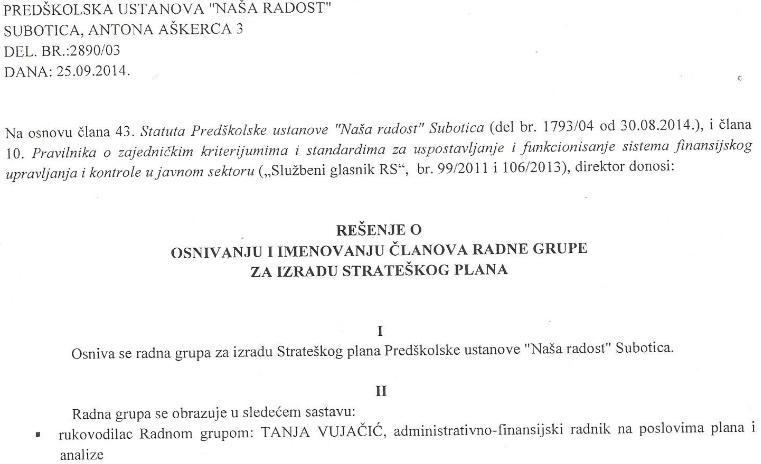 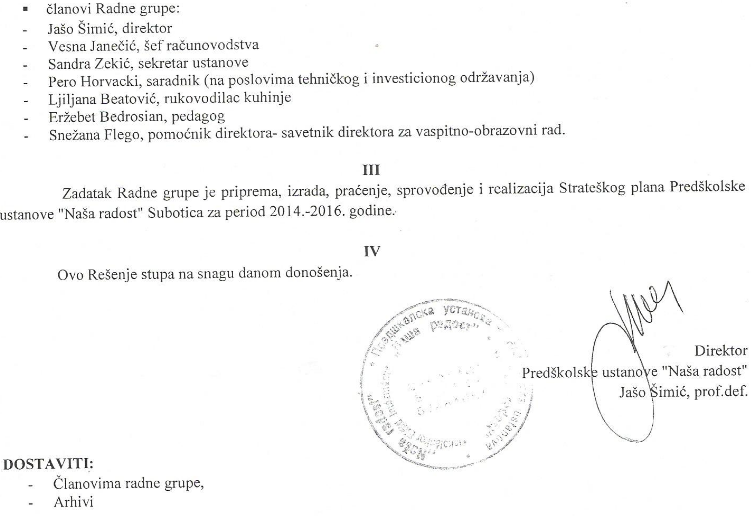 UVODNO O USTANOVIPredškolska ustanova "Naša radost" u ovoj radnoj godini (2014.) u svom sastavu ima 54 objekta na teritoriji grada i okoline koji obuhvataju 196 vaspitnih grupa.Ustanova ima tri pedagoške jedinice, a rad se odvija na srpskom, mađarskom i hrvatskom, jeziku.Vaspitno-obrazovnim programom obuhvaćeno je oko 3900 dece uzrasta 0,5-7 godina sa kojima radi 37 medicinskih sestara i 284 vaspitača.U organizovanju psihološko-pedagoškog rada angažovano je 10 stručnih saradnika: psihologa, pedagoga, logopeda i 1 socijalni radnik.Za negovanje likovnog stvaralaštva zadužen je saradnik za likovno vaspitanje. O funkcionisanju Ustanove brinu 2 medicinske sestre na preventivi i 4 pomoćnika direktora na čelu sa direktorom.Postoje sledeće vrste vlasništva nad vrtićima: u vlasništvu Ustanove, Opštine (Grada), mesnih zajednica, škola i objekti koji su u zakupu od privatnih ili pravnih lica. Vrtići se razlikuju i po obliku izgradnje. To su vrtići koji su smešteni u objektima koji su namenski građeni za boravak dece i oni koji su adaptirani za njihov boravak. U tabelama broj 1 i 2 je dat spisak namenskih i nenamenskih objekata sa izraženim podacima: oblik vlasništva, kapacitet, površina i adresa. Posebno su označeni vrtići koji su po gradnji montažni.Ustanova obezbeđuje organizovano vaspitanje i obrazovanje dece predškolskog uzrasta; negu, ishranu, preventivno-zdravstvenu i socijalnu zaštitu dece predškolskog uzrasta; dnevni odmor i rekreaciju dece predškolskog uzrasta, u skladu sa razvojnim potrebama dece i porodice.OBLICI RADA SA DECOMPredškolska ustanova „Naša radost“ je državna ustanova koja osigurava ostvarivanje sledećih funkcija predškolskog vaspitanja:Vaspitno-obrazovnu funkcijuPreventivno-zdravstvenu funkcijuSocijalnu funkciju iPrehranu dece.Celovitost realizacije ovih funkcija se osigurava kroz sledeće oblike rada sa decom:Celodnevni boravak-jaslice-za decu od 1 do 3 godineCelodnevni boravak-obdanište-za decu od 3 godine do polaska u školuCelodnevni boravak-obdanište-za decu od 2 godine do polaska u školuPoludnevni boravak u trajanju od 5 sati-zabavište-za decu jednu ili dve godine pred polazak u školu.Opšti podaciIstorijat ustanoveSubotica je grad koji veliku pažnju posvećuje najmlađima jer poznaje tajnu prvog koraka, značaj podrške i podsticajnog okruženja koje pružaju vrtići. To potvrđuje i podatak da je u našem gradu predškolskim vaspitanjem i obrazovanjem obuhvaćeno 42% dece uzrasta od 1 do 7 godina u celodnevnom boravku, dok se na nivou Republike taj prosek kreće oko 32%. Koliko je važno pripremiti dete za školu i pružiti mu mogućnost za pronalaženje svog mesta u grupi vršnjaka, pokazuje činjenica da su svi upisani šestogodišnjaci našli svoje mesto u zabavištima Predškolske ustanove „Naša radost“. Sve to je plod duge tradicije koja Suboticu čini kolevkom predškolskog vaspitanja i obrazovanja, jer je u našem gradu osnovano prvo zabavište na Balkanu, 18. septembra 1843. godine.Osnivač prvog vrtića je bio Mak Đerđ, a prvi upravitelj Stipan Kujundžić. Vaspitno obrazovni rad u ovom poluprivatnom zabavištu odvijao se na mađarskom i nemačkom jeziku a obuhvatao je 40 dece. Grad kao osnivač se pojavljuje 1859. godine kada se otvaraju dva zabavišta, a kasnije ih je bilo sve više, raspoređenih po kvartovima. Broj dece u grupi je varirao i kretao se od 100 do 300 dece, da bi se zakonom 1891. godine odredio maksimalan broj od 80 dece na jednog vaspitača.Iz izveštaja od 1915. godine može se videti da su zabavišta radila od 7 do 11 i od 13 do 16 časova a u svim zabavištima u to vreme jezik je bio mađarski osim jednog gdese govorilo bunjevački. Prvo obdanište osnovano je 1942. godine, da bi se ubrzo otvorilo još 9 obdaništa. 1. marta 1961. godine Narodni odbor Subotice ukinuo je dotadašnje samostalne ustanove i stvorio dve i to dečji vrtić "Heroj Pinki" i dečji vrtić „Naša budućnost“. 1. januara 1971. godine nastaje jedinstvena ustanova „Naša radost“.DEFINISANJEMISIJE I VIZIJEPrvi korak strateškog planiranja jeste definisanje misije i vizije. Misija nam pojašnjava i govori zašto postojimo, dok nam vizija ukazuje u kojem smeru idemo.MisijaSadržaj misije mora podrazumevati protekli razvoj, okolinu u kojoj Ustanova deluje, kao i resursima kojima Ustanova raspolaže. Misiju je potrebno oblikovati kao izjavu, a ne kao sveobuhvatan spisak ciljeva.

Kvalitetno definisana misija i njena suština mora biti jasna i razumljiva svakome, mora biti motivirajuća za zaposlene i predstavljati osnovnu politiku sistema. U misiji se navode ciljevi koje je potrebno ostvariti i realizovati kako bi se postigla efikasnost poslovanja, uspešnost kroz poslovne procese, odnosno unapređenje rada organizacije, a samim time se opravdava temeljni razlog njenog postojanja.
Misija nije vremenski ograničena pa može postojati jednako dugo koliko i Ustanova. Međutim, na misiju utiču brojni faktori koji se mogu manifestovati kao interne ili eksterne promene, pa je prema tome, misiju potrebno revidirati i ažurirati ukoliko se ukaže potreba za istim, kako bi bila relevantna i pratila aktuelno stanje u Ustanovi.

Misija predstavlja jedan od nužnih i osnovnih dokumenta Ustanove, koji u principu dodatno razrađuje viziju i samim time joj dodaje svrhu. Navedeni dokument se naziva „Izjava o misiji“ koju mora da odobri Direktor, dok je vodeće rukovodstvo odgovorno upoznati sve zaposlene sa navedenom izjavom, i objasniti im na koji način njihov posao doprinosi njenom ostvarenju.VizijaFormulisanjevizije mora pokrivati nekoliko aspekata budućeg stanja u smislu kombinacije privrednih, društvenih i ekoloških zahteva. U svojoj srži, vizija predstavlja željeno stanje u budućnosti, koje obuhvata vremenski period 15-20 godina. Uspešna vizija ima obeležja realnosti i koherentnosti, kroz koju se jasno utvrđuju glavni strategijski ciljevi i očekivani rezultati strateškog plana.Vizija nam ukazuje na nužnost vrednovanja ljudskih i materijalnih potencijala radi stvaranja bogatstva i blagostanja i to ne samo kroz ostvareno u obliku ekonomskih koristi, već i kroz stvaranje novih mogućnosti u okviru društvenog života područja.Vizija treba da bude postavljena na način da bude dovoljno ambiciozna, ali i realna, kako bi delovalamotivirajuće na zaposlene. Postavljenu viziju vodeće rukovodstvo treba približiti zaposlenima kako bi je u potpunosti razumeli i sledili, i na taj način doprineli njenom ostvarivanju i efektivnosti.
Vizija je polazna tačka i osnova strateškog okvira jer ga oblikuje i omogućavaUstanovi postavljanje sledećeg pitanja: Hoće li postavljeni opšti cilj ili Specifični cilj doprineti ostvarivanju željene slike organizacije u budućnosti?ANALIZA STANJA/OKRUŽENJAAnalizom stanja/okruženja provedene su aktivnosti za analizu postojećeg stanja u kojem se nalazi Ustanova. Pod navedenim se podrazumeva prikupljanje informacija o sadašnjem stanju i poziciji Ustanova u nameri da te informacije posluže kao oslonac za donošenje odluka o tome koje će merepreduzeti iu kojem smeru Ustanova treba delovati.Budući da je okruženje uglavnom turbulentno, kompleksno i sklono promenama, analiza stanja je veoma značajna. Analiza stanja podrazumevarazumevanje konteksta i okoline, predviđanje budućih trendova u okruženju, kao i procenu kapaciteta Ustanove za ostvarivanje postavljenih ciljeva. Takođeomogućavaizbegavanje kriznih situacija Ustanove i pripremljenost u neizvesnim situacijama i spremniji odgovor na promene u spoljnom okruženju.Za analizu stanja na raspolaganju imamo razne alate, odnosno analize, a na osnovu njih, kao i postojeće misije i vizije se definišuopšti ciljevi, kao i određeni broj specifičnih ciljeva čijom će realizacijom u narednom periodu od tri godine doprineti ostvarenju postavljene vizije, te se približiti željenom stanju u budućnosti, odnosno doprineti ukupnom razvoju Ustanove.Alati pomoću kojih se sprovodi analiza stanja/okruženja su sledeći:SWOTanalizaPEST analizaAnaliza finansijskihizveštajaMATERIJALNO - TEHNIČKI I PROSTORNI USLOVI RADAProstorni usloviObjekti za boravak deceUstanova obuhvata 54 objekta za boravak dece, odnosno 55 ako se uzme u obzir i odeljenje u Bolnici. Ustanova za boravak dece i vaspitno - obrazovni rad koristi namenski građene objekte i objekte koji su adaptirani za tu svrhu. U sledećim tabelama je dat pregled namenski građenih i adaptiranih objekata Ustanove.Tabela 1Pregled namenski građenih objekata sa izraženim kapacitetima, površinom objekta, dvorišta i adresomIzvor: Godišnji izveštaj o realizaciji programa vaspitno obrazovnog rada Ustanove šk. 2013/2014. godinaTabela2Pregled prilagođenih prostora za boravak dece sa izraženim kapacitetima, površinom objekta, dvorištem i adresomIzvor: Godišnji izveštaj o realizaciji programa vaspitno obrazovnog rada Ustanove šk. 2013/2014. godinaProstori za realizaciju aktivnosti van radnog vremenaVannastavne aktivnosti u Ustanovi se realizuju u toku radnog vremena ili van radnog vremena obavljanja vaspitno-obrazovnog rada. Prostori za realizaciju vannastavnih aktivnosti su radne sobe vaspitača ili sala za fizičko, koje su slobodne van radnog vremena, ili se posebnom organizacijom rada vrtića omogućuje rad određenih aktivnosti u toku radnog vremena.Objekti za pripremu hraneTabela 3 Pregled objekata za pripremu hraneIzvor: Godišnji izveštaj o realizaciji programa vaspitno obrazovnog rada Ustanove šk. 2013/2014. godinaHrana za oko 4000 dece se priprema u centralnoj kuhinji u objektu „Šumica“. Prvobitni kapacitet centralne kuhinje od 450 obroka je, ulaganjem u njeno proširenje i osavremenjavanje opreme i tehnologije rada, unapređen do današnjih 4000 obroka. 
Iz centralne kuhinje hrana se distribuira u sve objekte Ustanove, osim prigradskih naselja, koji ishranu dece obezbeđuju na drugi način. U Bajmoku je ishrana dece organizovana u saradnji sa privatnim preduzećem „Kvit“ iz Bajmoka.Radne sobe za pripremni predškolski program
Sve radne sobe za pripremni predškolski program su opremljene u skladu sa dečjim potrebama i uzrastom (stolovi, stolice, igračke, didaktički materijal). 
Pripremni predškolski program se odvija u 87 radnih soba. Od toga se 13 radnih soba nalazi u osnovnim školama opštine Subotica.Opremljenost sredstvima za vaspitno - obrazovni radBibliotekaU Ustanovi postoji centralna biblioteka čiji fond sadrži stručne naslove izdavača iz zemlje i inostranstva, na srpskom, mađarskom, engleskom, nemačkom, hrvatskom i češkom jeziku. Svaki vrtić raspolaže malom stručnom bibliotekom, koja obuhvata i literaturu za decu predškolskog uzrasta. Planira se obogaćivanje bibliotečkog fonda, kako na nivou Ustanove, tako i na nivou vrtića. Didaktički materijal Svaka vaspitna grupa je opremljena didaktičkim materijalima i igračkama u skladu sa uzrastom dece. Tri vrtića, u kojima se realizuje Prilagođeni Montesori program, poseduju vaspitne grupe opremljene kolekcijom Montesori didaktičkog materijala. Akcenat nabavke igračaka i didaktičkog materijala se stavlja na opremanje grupa kojima je to najpotrebnije, zbog nedostatka ili pohabanosti igračaka i sredstava ili zbog realizacije specifičnih programa. Planira se opremanje novootvorenih vaspitnih grupa prema utvrđenoj dinamici i raspoloživim sredstvima. U cilju efikasnijeg i ekonomičnijeg opremanja vaspitnih grupa didaktičkim materijalom i igračkama, planirana je izrada Standarda za opremanje vaspitnih grupa Ustanove. Standardi bi trebalo da obezbede realne potrebe, jasne smernice i prioritete u nabavci igračaka i didaktičkih materijala za opremanje vaspitnih grupa. Audio – vizuelni aparatiUstanova poseduje dva projektora, dva video–bima, grafoskop i fotoaparat.Tokom godine planira se nabavka audiovizuelnih sredstava prema mogućnostima i potrebama. Različiti edukativni i muzički CD-ovi i DVD-ovi za decu od 1 – 7 godina biće distribuirani u sve vrtiće.Tehnički aparati, mašineKontinuirano se radi na nalaženju izvora za bolje opremanje Ustanove. Najteži deo tog posla je ustanovljenje kriterijuma prioriteta zbog velikog broja objekata.Kao i prethodnih godina, sukcesivno će se zamenjivati dotrajali frižideri, mini štednjaci, usisivači, drugi aparati i mašine.Službeni automobili i druga vozilaTabela 4Vrsta, registarskibroj i količinavozilaIzvor: Godišnji izveštaj o realizaciji programa vaspitno obrazovnog rada Ustanove šk. 2013/2014. godinaRazvojni problemi i potrebeTabela 5Razvojni problemi i potrebe vezane za opremljenost prostoraIzvor: Predškolska ustanova „Naša radost“ SuboticaKADROVSKI USLOVI RADAU Ustanovi su zastupljeni sledeći profili: rukovođenje, vaspitno – obrazovni radnici: pedagozi, psiholozi, logopedi, saradnik za likovno, socijalni radnik, referent za bezbednost i zdravlje na radu, vaspitači, medicinske sestre-vaspitači, administrativno-pravni i finansijski poslovi, pomoćni radnici, radnici za pripremanje hrane, nutricionista, radnici za tehničke poslove. Vaspitno-obrazovni rad je obavljalo 299 vaspitača, 37 medicinskih sestara-vaspitača, 4 pedagoga, 3 psihologa, 2 logopeda, 1 saradnik za likovno, 1 socijalni radnik, 1 organizator kulturnih manifestacija. U Ustanovi je trenutno zastupljeno 11Хdesetočasovno radno vreme u celodnevnom boravku, a za to vreme je predviđeno2 1,82 izvršioca. Iz tih razloga svi vaspitači i medicinske sestre-vaspitači rade su punog radnog vremena. U Ustanovi su zastupljeni sledeći profili prema određenim područjima rada: Rukovođenje: direktor, pomoćnici direktora, savetnikStručni saradnici: pedagozi, psiholozi, logopediSaradnici: saradnik za likovno, saradnik za kulturu, NutricionistaVaspitači, medicinske sestre - vaspitačiAdministrativno – pravni i finansijski poslovi Pomoćni radnici, radnici za pripremanje hraneRadnici za tehničke poslove. Kvalitetvaspitno-obrazovnog rada garantuje stručna osposobljenost vaspitno-obrazovnog kadra. Osamdeset vaspitača je završilo visoko obrazovanje na visokim školama strukovnih studija za obrazovanje vaspitača u Vojvodini, u trogodišnjem, odnosno četvorogodišnjem trajanju. Tri vaspitača su završila master studije. Jedan broj vaspitača završava akademske studije u Beogradu, a jedan je završio iste u Subotici i Somboru. Ustanova stimuliše obrazovanja vaspitača i medicinskih sestara i njihovo permanentno stručno usavršavanje.Tabela 6Pregled broja zaposlenih prema profilima stručnosti u 2013/2014.Izvor: Godišnji izveštaj o realizaciji programa vaspitno obrazovnog rada Ustanove šk. 2013/2014. GodinaTabela 7ProfilistručnostisabrojemizvršilacaIzvor: Godišnji izveštaj o realizaciji programa vaspitno obrazovnog rada Ustanove šk. 2013/2014. godinaSvaki vrtić ima svog pedagoga, psihologa i logopeda. Za praćenje specifičnih programa koji se u vrtiću realizuju zaduženi su koordinatori tih programa. Saradnik za likovno obavlja poslove unapređivanja vaspitno-obrazovnog rada iz oblasti likovnog vaspitanja u svim vrtićima. Razvojni problemi i potrebeTabela 8Razvojni problemi i potrebe kadrovskih uslova radaIzvor: Predškolska ustanova „Naša radost“ SuboticaORGANIZACIJA VASPITNO-OBRAZOVNOG RADAPredškolsku ustanovu “Naša radost” čini 54 vrtića od kojih se 37 nalazi na teritoriji Grada a 17 u prigradskim naseljima.U cilju postizanja veće efikasnosti i bolje koordinacije i organizovanja rada Ustanova je podeljena na tri pedagoške jedinice.Brojno stanje dece u grupamaU školskoj 2013/2014. godini u Ustanovu je upisano 4.078 dece rođene od 2007. do 2013. godine. Deca su raspoređena u 196,5 grupa. Od toga je 468 dece raspoređeno u 28 jaslenih grupe, 2.708 dece u 112,5 obdanišnih grupa i 902 dece je raspoređeno u 56 grupe poludnevnog boravka. Broj dece koja se nalaze u grupi na bolničkom lečenju kreće se do 15 dece.Tabela 9Broj dece i broj grupa u celodnevnom i poludnevnom boravkuIzvor: Godišnji izveštaj o realizaciji programa vaspitno obrazovnog rada Ustanove šk. 2013/2014. godinaTabela 10Pregled broja dece u ustanovi u poslednjih 10 godinaIzvor: Godišnji izveštaj o realizaciji programa vaspitno obrazovnog rada Ustanove šk. 2013/2014. godinaGrafikon  1 Pregled broja dece u Ustanovi po godinamaIzvor: Godišnji izveštaj o realizaciji programa vaspitno obrazovnog rada Ustanove šk. 2013/2014. godinaNa osnovu  prikazanih podataka vidljiv je pozitivan trend broja dece u Ustanovi u poslednje tri godine, te se može očekivati daljnje povećanje.Razvojni problemi i potrebeTabela 11Razvojni problemi i potrebe organizacije vaspitno – obrazovnog radaIzvor: Predškolska ustanova „Naša radost“ SuboticaPROGRAMI KOJI SE REALIZUJU U PREDŠKOLSKOJ USTANOVI „NAŠA RADOST“Razvojni problemi i potrebeTabela 12Razvojni problemi i potrebe provođenja programaIzvor: Predškolska ustanova „Naša radost“ SuboticaAlati analize stanja/okruženjaPostoje brojni alati za izradu analize stanja. U nastavku su opisani najrelevantniji alati odnosno metode koji se koriste prilikom strateškog planiranja. SWOTanaliza je vrlo bitan alat jer ukazuje na unutrašnje snage i slabosti, detektuje i upozorava spoljne prilike i pretnje, najrašireniji je pristup i koristi se prilikom izrade Strateškog plana. PEST analiza isključivo detektuje spoljno okruženje, odnosno faktore koji mogu uticati na realizaciju strategije, uglavnom se koristi za trogodišnje strateško planiranje, odnosno prilikom izrade strateškog plana iz razloga jer je teško predvideti kako će se svi faktori iz navedene analize menjati kroz duži vremenski period. Finansijska analiza je alat koji se koristi kod srednjoročnog strateškog i operativnog planiranja, dok se analiza ljudskih resursa koristi u manjem obimu, ali je korisna za dugoročno strateško planiranje.4.1.1. SWOT analizaSWOT analiza je alat za sprovođenje analize stanja određene organizacije bez obzira na veličinu, broj zaposlenih i drugo. SWOT analiza je jednostavan, ali moćan alat za vrednovanje resursnih sposobnosti i nedostataka, tržišnih prilika i spoljnih pretnji za buduće delovanje Ustanove. Pri izradi SWOT analize izrađena je tabela sastavljena od četiri dela, kako bi se u svaki upisao određeni element, s tim da su dve po dve kolone jedna uz drugu kako bi se moglo vršiti poređenje. Snage će odgovarati slabostima, kao i prilike pretnjama i trebala bi postojati određena korelacija između sva četiri dela, jer su elementi vezani zajedno na određeni način.Snage su područja, resursi i sposobnosti unutar Ustanove na koje se ona može osloniti u razvoju, s najvećim mogućnostima za uspeh. Slabosti ukazuju koja područja, resurse i sposobnosti unutar Ustanove koja ograničavaju ili onemogućavaju njen razvoj.

Prilike su područja, resursi i sposobnosti van Ustanove koje bi mogla iskoristiti za svoj razvoj (povećati snage i/ili smanjiti slabosti). Pretnje su područja, resursi i sposobnosti van Ustanove koje mogu ugroziti njen razvoj (smanjiti snage i/ili povećati slabosti).4.1.2. PEST analizaKako bi se bolje definisale i razumele brojčano ocenjene vrednosti iz PEST analize svakog područja, pojasniće se kratko kako sledi: Snaga okoline izražena je u brojčanim vrednostima u granicama od 1-5 gde je najmanji uticaj izražen brojem 1, a najveći brojem 5. Ukoliko faktor deluje kao pretnja ima predznak minus (-) , a ukoliko deluje kao prilika ima predznak plus (+).
Značaj uticaja okoline izražen je u brojčanim vrednostima u granicama od 1-5. Ukupna ocena pojedinih segmenata unutar navedenih okolina dobijena je množenjem snaga i značaja uticaja. Podsume su dobijene zbirom ukupnih ocena pojedinih faktora unutar određene okoline. Maksimalno pozitivni efekat segmenta okoline je +100, a maksimalno negativni efekat -100. Pozitivan predznak govori o podsticajnim uslovima okoline-što je veći rezultat govori se o većoj povoljnosti, dok negativan rezultat govori o destimulirajućem uticaju okoline. Ocenjivanje svakog segmenta okoline prikazani su u sledećoj tabeli.Ukupno ocena koja je dobijena sprovedenom PEST analizom je stimulirajuća, no bitno je naglasiti da je potrebno dodatno ulagati, odnosno pokušati što više uticati na određene segmente, poput političkog i ekonomskog okruženja, kako bi razvoj Ustanove bio omogućen.Pozitivne ocene dobijene su za područja socijalnog i tehnološkog okruženja, koja su vrlo bitna za strateški razvoj Ustanove i čiji je nivo kvaliteta potrebno kontinuirano podizati.Subotica spada u gradove koji su oduvek imali i imaju sluha i razumevanja za najmlađe. Subotičani imaju dugu tradiciju predškolstva, pa jednim delom i zbog toga, imaju izraženiju svest i želju za kvalitetnim životom dece u objektima predškolske ustanove „Naša radost“. Naime, sve veći broj roditelja želi da im dete bude smešteno u vrtić, a poslednjih godina sve više i u jaslicama, bez obzira na moguće druge načine rešavanja brige o deci.
Zato je poslednjih godina evidentno otvaranje novih vaspitnih grupa. Kako je cilj svake opštine i grada zadovoljavanje potreba roditelja i dece, verujemo da će čelnici Grada naći načina da osiguraju dovoljno sredstava kako bi se povećao broj objekata, odnosno vaspitnih grupa koje bi mogle primiti svu zainteresovani decu i zadovoljiti sve potrebe subotičkih građana.Naravno, u tu svrhu korisna bi bila i sredstva Pokrajine i Republike. Za sada se postojeći nedostaci prostora rešavaju uzimanjem u zakup neadekvatnih prostora za predškolsku decu.
Subotica je grad koji neguje tradicionalne vrednosti. Mešavina je kultura, običaja i jezika. Vekovima u njoj žive zajedno jedni uz druge različiti narodi, brinući iste brige, radeći iste poslove, pomažući se međusobno. Više vekovni izazovi tolerancije i prihvatanja različitosti obojili su osnovne vrednosti zajednice Srba, Mađara, Bunjevaca, Hrvata, Roma i drugih.
U srcu plodne ravnice Subotica je neraskidivo povezana sa okolnim selima i salašima. U blizini Palićkog i Ludoškog jezera, u prostranom ZOO vrtu na Paliću, naučila je da čuva prirodu i uživa u njoj.
U Subotici žive razni lokalni i svetski festivali. Subotica ima Dečje pozorište i Festival dečjih pozorišta svetskog ranga. Bogatu biblioteku sa dečjim odeljenjem, likovne galerije, muzej, muzičku školu sa muzičkim zabavišta. Ima bogatu sportsku tradiciju koju neguju mnogi klubovi uključujući u svoj rad sve više i predškolsku decu.
Prepoznatljiva je po svojoj secesijskoj arhitekturi, ali i savremenim trendovi na svojim ulicama, trgovima, pijacama, kafićima...
PU „Naša radost“ je sastavni deo svih vrednosti i događaja u gradu. Kad god je potrebno da se oživi neka gradska manifestacija deca sa svojim vaspitačima i roditeljima vrlo rado učestvuju. Na Klincijadi, tradicionalnoj smotri dečjeg stvaralaštva, koju svesrdno pomažu roditelji, najvernija publika su upravo deca, mame, tate, bake i dede.
Predškolska deca sa svojim vaspitačima ne zaboravljaju ni najstarije sugrađane. Sarađuju sa gerontološkim centrima, mesnim zajednicama. Posećuju radne organizacije i fabrike, vatrogasce, pekare... Ne zaboravljaju ni škole u koje će se najstariji od njih uskoro preseliti. Sve to govori koliko je Ustanova duboko povezana sa neposrednom okolinom i koliko se život u vrtiću povezuje s realnim kontekstom.

Specifičnost u organizaciji rada Ustanove je prisustvo velikog broja zainteresovanih volontera, mladih vaspitača, koji bez nadoknade, tokom godinu dana, pomažu vaspitačima i sestrama u radu sa decom. Zahvaljujući njima i uz poštovanje Ugovora koji oni sklapaju sa Ustanovom, olakšan je rad u inkluzivnim grupama, u grupama sa velikim brojem dece, u grupama sa decom mlađeg uzrasta i u slučajevima dužih izbivanja vaspitača i sestara, čime je olakšano funkcionisanje kolektiva vrtića i jaslica. Za uzvrat, posle godinu dana volontiranja, mladi vaspitači imaju pravo da polažu stručni ispit u čemu im pomažu stručni saradnici Ustanove.4.1.3. Analiza finansijskih izveštajaAnaliza finansijskih izveštaja se zasniva na podacima iz "Bilansa" i "Računa prihoda/primanja i rashoda/izdataka". Postupci analiza finansijskih izveštaja zasnovani su na raščlanjivanju i upoređivanju. U kontekstu upoređivanja razmatraju se komparativni finansijski izveštaji koji služe za sprovođenje horizontalne analize. Za sprovođenje vertikalne analize služe strukturni finansijski izveštaji i oni se posmatraju u kontekstu raščlanjivanja.Horizontalna analiza finansijskih izveštaja prati promene vrednosti pozicija finansijskih izveštaja tokom više obračunskih perioda. Kroz horizontalnu analizu uočava se tendencija i dinamika promena pojedinih pozicija osnovnih finansijskih izveštaja. Ključna promenljiva u horizontalnoj analizi prvenstveno je vreme, jer se poređenjem elemenata finansijskih izveštaja, koji su iskazani u novčanim jedinicama, između dva ili više perioda donosi zaključak o kretanju pojave kroz posmatrani period, pri čemu je moguće utvrditi problematična područja poslovanja.Pokazatelj analize finansijskih izveštaja predstavlja racionalni broj koji podrazumeva stavljanje u odnos jedne ekonomske veličine s drugom ekonomskom veličinom. Pokazatelji analize finansijskih izveštaja se računaju kako bi se stvorila informaciona podloga za donošenje poslovnih odluka, pa je ovde naveden pokazatelj ekonomičnosti poslovanja.Horizontalna analiza finansijskih izveštajaPrihodiTabela 13 Ostvareni prihodi/primanja PU "Naša radost " Subotica za period 2011. - 2012. Godine (u hiljadama dinara)Izvor: Račun prihoda/primanja i rashoda/izdataka za 2012.godinu; PU „Naša radost“ SuboticaUkupni prihodi/primanja u 2012. godini su ostvareni (u hiljadama dinara) u iznosu od 503.647,00 RSD, što je za 57.741,00 RSD ili 12,9% više u odnosu na prethodnu godini.Vrednosno, najznačajniji udeo imaju ostvareni prihodi iz budžeta u iznosu od 373.108,00 RSD ili 74,1%, te mešoviti i neodređeni prihodi koji čine 22,0% od ukupno ostvarenih prihoda/primanja u 2012.godini.Preostali procentni udeo ukupno ostvarenih prihoda/primanja od 3,9% čine prihodi od prodaje dobara i usluga, memorandumske stavke za refundaciju rashoda, i primanja od prodaje nefinansijske imovine.Grafikon  2Kretanje glavnih izvora prihoda/primanja u budžetu PU „Naša radost“ Subotica, 2011. - 2012.godine, (u hiljadama dinara)Izvor: Račun prihoda/primanja i rashoda/izdataka za 2012.godinu; PU „Naša radost“ SuboticaRashodiTabela 14 Ostvareni rashodi/izdaci PU „Naša radost“ Subotica za period 2011. – 2012. godine (u hiljadama dinara)Izvor: Račun prihoda/primanja i rashoda/izdataka za 2012.godinu; PU „Naša radost“ SuboticaNa osnovu sprovedene analize Računa prihoda i primanja, rashoda i izdataka za period od 01. januara do 31. decembra 2012.godine utvrđuje se da je PU "Naša radost" Subotica, na dan 31.12.2012 . godine ostvario poslovni rezultat po sledećim kategorijama, i to (u hiljadama dinara):ukupni tekući prihodi i primanja od prodaje nefinansijske imovine u iznosu od 503.647,00 RSDukupni tekući rashodi i izdaci za nefinansijsku imovinu u iznosu od 502.466,00 RSDvišak prihoda i primanja - budžetski suficit (tekuća godina) u iznosu od 1181,00 RSDUkupno ostvareni rashodi/izdaci u 2012. godini iznose (u hiljadama dinara) 502.466,00 RSD, što je za 51.971,00 RSD ili 11,5% više u odnosu na prethodnu godinu .Višak prihoda/primanja nad rashodima/izdacima tekuće godine iznosi (u hiljadama dinara) 1181,00 RSD, a deo neraspoređenog viška prihoda i primanja iz ranijih godina 703,00 RSD, na osnovu čega dobijamo iznos od 1884,00 RSD viška prihoda i primanja – suficit, raspoloživih u sledećem periodu .Vrednosno najznačajniji rashodi/izdaci su ostvareni kroz rashode za zaposlene u iznosu (u hiljadama dinara) od382.407,00 RSD ili 76,1%, zatim korišćenje usluga i roba u iznosu od 104.717,00 RSD ili 20,8%, izdatke za zgrade i građevinske objekte u iznosu od 10.684,00 RSD ili 2,1% ukupno ostvarenih rashoda/izdataka .Grafikon  3Prikaz ukupno ostvarenih prihoda/primanja i rashoda/izdatakau periodu od 2011. – 2012.(u hiljadama dinara)Izvor:Račun prihoda/primanja i rashoda/izdataka za 2012.godinu; PU „Naša radost“ SuboticaBilans 2011. i 2012. godineTabela 15Vrednost imovine, obveza i sopstvenih izvora – poređenje 2011. i 2012.godine(u hiljadama dinara)Izvor: Bilans stanja na dan 31.12.2012. godine; PU „Naša radost“ SuboticaNa kraju 2012. godine potraživanja iznose (u hiljadama dinara)  18.414,00 RSD i čine 3,7% ukupno ostvarenih prihoda/primanja. U odnosu na prethodnu godinu su veća za 1.107,00 RSD ili 6,4%, a odnose se na potraživanja po osnovu prodaje i druga potraživanja.Obaveze u 2012. godini su ukupno iznosile (u hiljadama dinara) 39.547,00 RSD, što je 7,9% ukupno ostvarenih prihoda/primanja u 2012. godini. U odnosu na stanje krajem 2011., povećane su za 6.984,00 RSD ili za 21,4% .Pokazatelj analize finansijskih izveštajaEkonomičnost PU „Naša radost“ SuboticaPokazatelj ekonomičnosti izračunava se na osnovu računa o prihodima/primanjima i rashodima/izdacima, a meri odnos prihoda/primanja i rashoda/izdataka i pokazuje koliko se prihoda/primanja ostvari po jedinici rashoda/izdataka. Ukoliko je vrednost manja od 1, pokazatelj je poslovanja sa gubitkom.(u hiljadama dinara)S obzirom da je pokazatelj ekonomičnosti PU „Naša radost“ Subotica veći od jedan, navedeno je pokazatelj da je Ustanova u tekućoj godini poslovalo sa dobitkom, a s obzirom na višak prihoda/primanja iz ranijih godina, Ustanova je krajem 2012. godine poslovala sa budžetskim suficitom i to u iznosu (u hiljadama dinara) od 1.884,00 RSD.Vertikalna analiza finansijskih izveštajaTabela 16Vertikalna analiza aktive bilansa PU „Naša radost“ Subotica(u hiljadama dinara)Izvor: Bilans stanja na dan 31.12.2012. godine; PU „Naša radost“ SuboticaU 2011. godini dugotrajna imovina PU „Naša radost“ Subotica učestvuje sa 83,9%, dok kratkotrajna imovina učestvuje sa 16,1% u ukupnoj imovini. U 2012. godini dugotrajna imovina u ukupnoj imovini učestvuje u nešto manjem procentu u odnosu na 2011.godinu, tj . udeo dugotrajne imovine u ukupnoj imovini iznosio je 80,6%.Upoređujući ova dva perioda kroz indekse, vidi se malo smanjenje dugotrajne imovine u 2012. godini u odnosu na 2011., i povećanje kratkotrajne imovine za 24,5%.Tabela 17Vertikalna analiza pasive bilansa PU „Naša radost“ SuboticaIzvor: Bilans stanja na dan 31.12.2012. godine; PU „Naša radost“ SuboticaU 2011. godini udeo obaveza PU „Naša radost“ Subotica u ukupnoj pasivi iznosio je 15,8%, dok se u 2012. godini taj procenat povećao na 18,5%, zbog čega je i indeks poređenja navedene dve godine veći od 100, tj . iznosi 121,4.Što se tiče sopstvenih izvora, njihov udeo se u ukupnom iznosu pasive smanjio u procentnom iznosu od 2,7%, a smanjenje je vidljivo i u novčanim vrednostima navedenim za vlastite izvore i to za (u hiljadama dinara) 281,00 RSD.OPŠTI CILJEVINa osnovu sprovedene analize stanja/okruženja Ustanova definiše opšte ciljeve koji predstavljaju izjavu o tome što se namerava postići u naredne tri godine, tj . određuje se jasan smer kretanja i delovanja u navedenom vremenskom periodu, a njegova realizacija će pridoneti ostvarenju postavljene vizije, ali i misije.Opšti ciljevi su izjave o tome štaUstanova namerava da postigne u naredne tri godine, odnosno određuju jasan smer kretanja i delovanja kako bi, postižući svaki od njih, ostvario svoju viziju i misiju.Dobro postavljeni Opšti ciljevi:ukazuju na jasan smer kretanja i delovanja organizacijeistovremeno su ambiciozni i realnifokusirani su na rezultate.Ciljevi imaju dvojaku funkciju:Eksterna funkcija ciljeva1. Izražavaju svrhu postojanja organizacije i veze sa okolinom2. Identifikuju dugoročni pravac delovanja3. Opravdavaju postojanje organizacije - stvaraju legitimitetInterna funkcija ciljeva1. Ciljevi definišu prostor za postavljanje zadataka2. Usmerava izbor i određuju sadržaj plana3. Usvajanje ciljeva organizacije je dobra osnova za motivisanje radnika i postizanje visokih rezultata4. Ciljevi predstavljaju standarde i kriterijume vrednovanja i kontrolu uspehaPrilikom oblikovanja ciljeva potrebno je primeniti niz kriterijuma, a njih je moguće predstaviti akronimom - SMART. Ciljevi moraju biti:Specifični - SMerljivi - MAkceptirani (prihvaćeni) od strane onih koji participiraju - ARealistični (ostvarivi) - RTerminski određeni (vremenski određeni) - TSPECIFIČNI CILJEVINa osnovu postavljenog Opšteg cilja, proizlaze Specifični ciljevi koji ukazuju na prioritete prilikom alokacije resursa. Specifični ciljevi predstavljaju očekivane rezultate, odnosno željene promene koje su posledica niza specifičnih aktivnosti usmerenih postizanju Opštih ciljeva.Kao prvi korak konkretizacije i ostvarenja vizije predložena su 2 opšta cilja. Strateški ciljevi razvoja Ustanove su konzistentan i sažet opis željenih ishoda razvoja, jasno izraženih i merljivih, a vremenski su povezani sa periodom trajanja strateškog plana. Kvalitet strateških ciljeva zavisi o tome koliko oni odražavaju trendove i procese u Ustanovi i široj regiji. Strateški ciljevi doprinose ostvarenju vizije, a temelje se na osnovnoj analizi i SWOTanalizi .Svaki opšti cilj ima određeni broj specifičnih ciljeva koji će u sinergiji doprineti ostvarenju definisanog opšteg cilja, a ostvarenjem opštih ciljeva doseći će se zacrtana vizija. Svaki Specifični cilj ima definisane pripadajuće aktivnosti, odnosno načine ostvarenja čijim će se ostvarenjem uspešno sprovesti određena strategija odnosno strateški plan. U nastavku su date tabele sa definisanim opštim, i pripadajućim specifinčnim ciljevima, kao i njihovim opisima.Tabela 18Svrha specifičnih ciljeva prema pojedinom opštem ciljuNAČINI OSTVARENJA I POKAZATELJI USPEŠNOSTINačini ostvarenja predstavljaju aktivnosti, odnosno korake koje je potrebno preduzeti kako bi se Specifični cilj ostvario, a ostvarenjem Specifičnog cilja doprinelo ostvarenju opšteg cilja pa tako i približilo ostvarenju uspostavljane vizije.Na nivou svakog Specifičnog cilja i njegovih načina ostvarenja uspostavljaju se pokazatelji uspešnosti. Pokazatelje uspešnosti delimo na pokazatelje rezultata (output) i pokazatelje učinka (outcome). Na nivou načina ostvarenja definišu se merljivi i specifični pokazatelji rezultata (output), dok se za posebne ciljeve, jednako tako, definišu pokazatelji učinka (outcome), koji nam pokazuju kakav će efekat imati ostvarenje posebnog cilja. Pokazatelji uspešnosti vrlo su bitni u strateškom planiranju, jer se putem njih određuju ciljane vrednosti koje Ustanova želi dostići u sledeće tri godine. Takođe olakšavaju praćenje i vrednovanje sprovođenja realizacije strateškog plana.Nakon što su definisani opšti i Specifični ciljevi i njihovi načini ostvarenja, kako što je već navedeno, za svaki pojedini način ostvarenja, ali i Specifični cilj neophodno je, kako bi se osigurao efikasan sistema praćenja i evaluacije sprovođenja istih, definisati merljive pokazatelje rezultata. Pokazatelji rezultata ukazuju na željene promene kroz trogodišnji period.SKRAĆENI PRIKAZ STRATEŠKOG PLANAPOVEZIVANJE CILJEVA SA FINANSIJSKIM PLANOMPRAĆENJE I EVALUACIJAOsiguranje finansijskih sredstava, upravljanje tim sredstvima kao i praćenje njihovog korišćenja, zasigurno je jedan od važnih aspekata sprovođenja Strateškog plana Ustanove. Nakon definisanja strateških ciljeva i njihovih načina ostvarenja, potrebno je predvideti i moguće izvore finansiranja, kao i pratiti njihovo izvršenje, zatim da li se  odvijaju kako je planirano, ciljane vrednosti sa trenutnim stanjem odnosno, stanjem u trenutku vrednovanja.Ključni doprinos strateškog planiranja nije u samom postavljanju ciljeva i definisanju aktivnosti kojima se postižu, već i u postavljenom mehanizmu stalnog ocenjivanja, kreće li se u željenom pravcu, da li je potrebno revidirati postavljene ciljeve, postoje li bolji i efikasniji načini njihova ispunjavanja. Ovaj mehanizam uspostavlja se utvrđivanjem pokazatelja rezultata i uspešnosti koji su, kao objektivno merljivi i konkretni znakovi da je nešto učinjeno, postavljeni na način da omogućavaju praćenje ostvarenja sprovedenih aktivnosti.Svrha praćenja i evaluacije strateškog plana je praćenje ostvarenja pojedinih ciljeva i načina ostvarenja, a u svrhu mogućnosti povezivanja ciljeva, aktivnosti i finansijskih sredstava. Za uspešnu implementaciju Strateškog plana potrebno je razraditi načine praćenja i vrednovanja, tj . kako da se:definišu aktivnosti za kontinuirano praćenje sprovođenja Strateškog plana ;definišu i osiguraju relevantni , merljivi , jasni pokazatelji praćenja i vrednovanja sprovođenja Strateškog planautvrdi metodologija i osigura izrada izveštaja ( kvartalnih , polugodišnjih , godišnjih )standardiziraju obrasci koji dokumentuju primenu procedure ( upitnici , formulari za evaluaciju , izveštajni formulari )osigura da se sa rezultatima vrednovanja Strateškog plana upoznaju i da ih koriste svi ključni nosiocisprovede godišnja ocena napretka u sprovođenju Strategije , koju treba izraditi pre utvrđivanja budžeta i finansijskih planova za iduću godinu.Evaluacije uspešnosti implementacije obavljaće se jednom godišnje, na kraju godine, kroz izveštaj o evaluaciji koji je sastavni deo godišnjeg izveštaja. Efikasnim i efektivnim načinom praćenja Ustanova će biti u mogućnosti pravovremeno uočiti odstupanja od plana i oceniti hoće li planirane aktivnosti imati željeni efekat na postavljene ciljeve. Na osnovu definisanih pokazatelja rezultata i učinaka omogućiće se vrlo uspešan sistem praćenja, pošto se na osnovu navedenih pokazatelja može utvrditi u kom smeru se realizuju ciljane veličine.Kao prilog sistemu praćenja i evaluacije datim u nastavku, prikazani su obrasci putem kojih će se vršiti interno praćenje i evaluacija strateškog plana i ostvarenja strateških ciljeva. U zavisnosti od potrebe, Direktor određuje u kom trenutku će se ocenjivati i izmeriti realizacija strateškog plana. To može biti minimalno jednom godišnje, polugodišnje, kvartalno ili ​​mesečno (u zavisnosti od dinamike postavljenog cilja).Za svaki Specifični cilj dodeljuje se odgovornost za sprovođenje, ali isto tako i za svaki način ostvarenja. Navedena osoba je odgovorna za realizaciju i merenje posebnog cilja, odnosno načina ostvarenja.Direktor će odrediti vreme evaluacije sprovođenja za pojedini Specifični cilj, a odgovorna osoba biće zadužena za popunjavanje podataka u obrascima i podnošenje izveštaja Direktoru. U obrazac se upisuje datum ocenjivanja strateških ciljeva, te se upoređuju i upisuju trenutne vrednosti pokazatelja rezultata sa zadatim, odnosno ciljanim vrednostima. Jedan obrazac se koristi više puta zavisno o potrebi. U prilogu su dani ogledni primeri koji se koriste prilikom svakog merenja ostvarenja strateških ciljeva.U 1. kolonu upisuje se naziv posebnog cilja.U 2. i 3. kolonu upisuju se način ostvarivanja i ime osobe odgovorne za sprovođenje svakog pojedinog načina ostvarivanja na osnovu odluke o imenovanju lica odgovornih za sprovođenje strateškog plana donesene od strane Direktora.U 4., 5., 6., 7. i 8. kolonu upisuju se pokazatelji rezultata vezani za pojedine načine ostvarivanja, merne jedinice u kojima se iskazuju vrednosti pokazatelja te polazne, aktuelne i ciljane vrednosti za tekuću godinu. Svaki način ostvarivanja vezan je uz minimalno jedan, a maksimalno tri pokazatelja rezultata.U 9. kolonu upisuje se sprovodi li se način ostvarivanja prema planu. U ovu kolonu potrebno je jednostavno upisati DA - način ostvarivanja se izvršava prema planu, ili NE - način ostvarenja se ne izvršava prema planu. To je važno jer na primer na polugodištu procenat izvršenja pojedinih aktivnosti može biti 20% od ciljanih veličina za tu godinu što je mali procenat izvršenja, ali može biti u skladu sa predviđenom dinamikom realizacije. Ako postoje načini ostvarivanja koji se ne izvršavaju prema planu uz tabelu je potrebno opisati razloge odstupanja za svaki od tih načina ostvarivanja i predložiti korektivne radnje .U 10. kolonu upisuju se planirana sredstva za sprovođenje načina ostvarivanja.U 11. kolonu za polugodišnje izveštaje upisuje se iznos iskorišćenih sredstava do 30. juna tekuće godine, a za godišnje izveštaje do 31. decembra. Izveštaj o ostvarivanju specifičnih ciljeva strateškog plana sastavlja se isključivo na godišnjem nivou.POPIS TABLICATabela 1 Pregled namenski građenih objekata sa izraženim kapacitetima, površinom objekta, dvorišta i adresom	11Tabela 2 Pregled prilagođenih prostora za boravak dece sa izraženim kapacitetima, površinom objekta, dvorištem i adresom	12Tabela 3 Pregled objekata za pripremu hrane	14Tabela 4 Vrsta, registarski broj i količina vozila	15Tabela 5 Razvojni problemi i potrebe vezane za opremljenost prostora	16Tabela 6 Pregled broja zaposlenih prema profilima stručnosti u 2013/2014.	17Tabela 7 Profili stručnosti sa brojem izvršilaca	17Tabela 8 Razvojni problemi i potrebe kadrovskih uslova rada	18Tabela  9 Broj dece i broj grupa u celodnevnom i poludnevnom boravku	18Tabela 10 Pregled broja dece u ustanovi u poslednjih 10 godina	18Tabela 11 Razvojni problemi i potrebe organizacije vaspitno – obrazovnog rada	19Tabela 12 Razvojni problemi i potrebe provođenja programa	27Tabela 13 Ostvareni prihodi/primanja PU "Naša radost " Subotica za period 2011. - 2012. Godine (u hiljadama dinara)	34Tabela 14 Ostvareni rashodi/izdaci PU „Naša radost“ Subotica za period 2011. – 2012. godine (u hiljadama dinara)	36Tabela 15 Vrednost imovine, obveza i sopstvenih izvora – poređenje 2011. i 2012. godine (u hiljadama dinara)	38Tabela 16 Vertikalna analiza aktive bilansa PU „Naša radost“ Subotica (u hiljadama dinara)	39Tabela 17 Vertikalna analiza pasive bilansa PU „Naša radost“ Subotica	40Tabela 18 Svrha specifičnih ciljeva prema pojedinom opštem cilju	42POPIS GRAFIKONAGrafikon  1 Pregled broja dece u Ustanovi po godinama	19Grafikon  2 Kretanje glavnih izvora prihoda/primanja u budžetu PU „Naša radost“ Subotica, 2011. - 2012. godine, (u hiljadama dinara)	35Grafikon  3 Prikaz ukupno ostvarenih prihoda/primanja i rashoda/izdataka	37Datum usvajanja Strateškog plana P.U. "Naša radost" za period 2015.- 2017. godina: 27.02.2015. godine.PU Naša radostPU Naša radostAdresaAntonaAškercabroj 3, SuboticaGodina osnivanja18. septembra 1843.Telefon/fax024 64 64 10 e-mailnasaradost@open.telekom.rs webnasaradost.edu.rsGradSuboticaOkrugSeverno-bačkiMatični broj08067783PIB100960649DirektorJašo Šimić, prof.def.Naziv objektaKapacitetKapacitetPovršina (m2 )Površina (m2 )AdresaNaziv objektaBroj grupaBroj deceobjekatdvorišteAdresa1.Alisa61569603780A. MarodićabbSubotica2.Balončići12660 – šk. zgrada60 – šk. zgradaKosmajskabbBikovo3.Ciciban61565053180Igmanska 1Subotica4.Duga126252150Š. Petefija 2Hajdukovo5.Hajdi4104409,5128I. Sarića 56Subotica6.Kalimero4104409,53791M. Oreškov. 21Palić7.Mala sirena7182719,262753Mohačka 33Subotica8.Mandarina718213035875A. Čarnojevića bbSubotica9.Morska zvezda22660 – šk. zgrada60 – šk. zgradaVladimira Nazora 15Stari Žednik10.Naš biser2522521272Е. Rusijana bbSubotica11.Petar pan252252 – šk. zgrada252 – šk. zgradaIve Lole Ribara bbDonji Tavankut12.S. Marjanović718211237570Pazinska 4Subotica13.Sunce26060 – šk. zgrada60 – šk. zgradaNikole Tesle 1Novi Žednik14.Šumica19460280812309Banijska bbSubotica15.Šumica jasle34632050Banijska bbSubotica16.Zeka4104409,51531Gundulićeva 39SuboticaNaziv objektaKapacitetKapacitetPovršina (m2 )Površina (m2 )AdresaNaziv objektaBroj grupaBroj deceobjekatdvorišteAdresaBajka22660 – školska zgrada60 – školska zgradaKarađorđev put  94SuboticaBambi12660 – školska zgrada60 – školska zgradaSubotička 37Mala bosnaBubamara2521511519Gajeva 15SuboticaVeverica41043521365Frankopan. 13SuboticaVisibaba252zakupzakupTrogirskabb.PalićDelfin25260 – školska zgrada60 – školska zgradaV. Vlahovića 5KelebijaZvezdice360180 – zgrada MC180 – zgrada MCŠabačka bb.SuboticaZvončica12685 – zakup85 – zakupSomborski put 26аSuboticaZlatna ribica354200 – zakup200 – zakupDoroslovačka 22SuboticaJagodica2V. VlahovićaKelebijaKekec378232 – Vlasništvo Kekec232 – Vlasništvo KekecPionirska aleja 6PalićKlara229130 – zakup130 – zakupP. Drapšina 51B. DušmanovoKolibri82085661684I.G. Kovačića 9SuboticaKockica378324 M. Z. Bajmok324 M. Z. BajmokJNA 27BajmokLabud12660 – školska zgrada60 – školska zgradaHolomski šor 3ŠupljakLane12660 – školska zgrada60 – školska zgradaP: BajebbBajmokLastavica61565482105D. Mišović 21SuboticaLeptirići12660 – školska zgrada60 – školska zgradaE. Kardelja 114SuboticaMak Đerđ5130559,59749Č. Bela 2SuboticaMala Alisa252180 – zgrada M.centra180 – zgrada M.centraА. Маrodićabb.SuboticaMali princ252120300Sutjeska 82SuboticaMarija i Marija126108590K. Bitermana 20SuboticaMarija Petković Sunčica352183zakup183zakupSterijina 4SuboticaMarija Petković Biser114115 – zakup115 – zakupS. Novaka 58SuboticaMaslačak22683 – zakup83 – zakupCara Lazara 13SuboticaMaštalica6156430 – školska zgrada430 – školska zgradaMajšanski put 95SuboticaNeven4104403700P. Končar 25SuboticaPalčica51305521300Tolstojeva 8SuboticaPepeljuga12660 – školska zgrada60 – školska zgradaNikola Tesla bbLjutovoPera Detlić352167919Beogradski put 47SuboticaPinokio236184Mes.zajed.B. Jedinstvabb.SuboticaPlavi zec3782581567Bajski put  22SuboticaPoletarac5130441.69720M. Gubec 31SuboticaSenica12650 – šk. zgrada50 – šk. zgradaOm. Brigada 29NosaSnežana352255602S.P. Krcuna 5SuboticaSuncokret252122 – šk. zgrada122 – šk. zgradaLudoška bbB. VinogradiSunčica252198 – šk. zgrada198 – šk. zgradaMije Mandića 1BajmokCvetići12660 – šk. zgrada60 – šk. zgradaSalaš br. 1447G. TavankutNaziv objektaKapacitet kuhinjeAdresaNaziv objektaKapacitet kuhinjeAdresaŠumicacca 4.000 obrokaBanijska bbSuboticaVrsta vozilaBroj vozilaKombi/prevoz hrane3Renault Kango2Kombi/ducato1Službeno vozilo1Kombi(tehnička služba)Ford tranzit1Razvojni problemiRazvojne potrebeNedovoljan bibliotečni fondNedostatak ili pohabanost igračaka i sredstavaNedostatak audio-vizuelnih sredstavaDotrajali tehnički aparati i mašineObogaćivanje bibliotečnog fondaIzrada Standarda za opremanje vaspitnih grupa UstanoveNabavka audiovizuelnih sredstava prema mogućnostima i potrebamaZamena dotrajalih frižidera, mini štednjaka, usisivača, drugih aparata i mašinaR.br.Profil stručnostiBroj radnika1.Rukovođenje62.Stručni saradnici: Pedagog, Psiholog, Logoped, Socijalni radnik93.Sekretar14.Struč.saradnik za ishranu15.Saradnik za likovno16.Organizator kulturnih manifestacija17.Vaspitači2998.Saradnik19.Medicinska sestra - vaspitač3710.Medicin . Sestara za preventivnu zaštitu211.Administ.pravni i finansijski poslovi1212.Pripremanje hrane1113.Pomoćni radnik11114.Tehnička služba: Majstori , vozači , vešeraj13UKUPNOUKUPNO505Profil stručnostiBroj izvršilacaPedagog4Psiholog3Logoped2Saradnik za likovno1Socijalni radnik1 (neplaćeno odsustvo)Razvojni problemiRazvojne potrebeNedostatak stručnog kadra u odnosu na obim radnog vremenaPovećati i unaprediti stručno usavršavanjePovećanje broja radnih mestaOblik radaCelodnevni boravakCelodnevni boravakPoludnevni boravakUkupnoOblik radaJasliceObdaništePoludnevni boravakUkupnoBroj grupa28112,556196.5Broj dece46827089024078Školska godinaUkupan broj dece u ustanovi2004/20053.7112005/20063.8902006/20074.0472007/20083.9892008/20094.0902009/20104.0632010/20114.0082011/20123.9772012/20134.0472013/20144.078Razvojni problemiRazvojne potrebeNepotpuna i neadekvatna dokumentacija o praćenju dečijeg razvoja.Nepostoji jasna veza između plana i realizacije vaspitno-obrazovnog rada.Posmatranje dečijeg napredovanja u razvoju i učenju nije u funkciji planiranja i evaluacije vaspitno-obrazovnog rada.Protokol za praćenje aktivnosti i razvoja dece se vodi samo za decu sa smetnjama u razvoju koja su uključena u inkluzivni program u obliku IOP-a, a Protokol o praćenju razvoja i napredovanja deteta treba da postoji za svako dete.Osposobiti vaspitače za proces praćenja dečijeg razvoja u skladu sa Osnovama programa.Osposobiti vaspitače za dokumentovanje vaspitno-obrazovnog procesa u skladu sa Osnovama programa.Praćenje i analiza procesa planiranja, realizacije i evaluacije vaspitno-obrazovnog rada vaspitača.Osposobiti vaspitače za samoevaluaciju procesa planiranja, realizacije i evaluacije vaspitno-obrazovnog rada.OSNOVNI PROGRAMIPROGRAM NEGE I VASPITANJA DECE U DOBI DO TRI GODINERad sa decom jaslenog uzrasta odvija se prema Osnovama programa nege i vaspitanja dece uzrasta od šest meseci do tri godine.U radu sa decom jaslenog uzrasta polazi se od načela jedinstva nege i vaspitanja. Proces nege i vaspitanja prilagođava se svakom detetu, njegovim potrebama i mogućnostima. Nega podrazumeva i preventivnu zdravstvenu zaštitu, kojom se čuva zdravlje dece i sprečavaju bolesti.Igra ima centralno mesto u radu sa decom kao vodeća aktivnost kroz koju deca rastu, razvijaju se i uče. Igra omogućava, podstiče i kultiviše spontane izraze i ponašanja deteta, a takođe omogućava poštovanje dečjih osobenosti u načinu otkrivanja sveta oko sebe.Ciljevi vaspitanja i nege dece poređani su prema sledećim aspektima razvoja:Fizičko - senzorski razvojSocijalno - emocionalni razvojUmni razvojU vaspitno obrazovnom radu posebna pažnja posvećuje se ostvarivanju dobrog rasporeda ritma življenja, kojim se stvaraju uslovi za jačanje i zaštitu dečjeg organizma, optimalan fizički i psihički razvoj, usvajanja određenih navika i formiranje radosnog i zadovoljnog deteta.Medicinske sestre - vaspitači ulažu maksimalan napor i stručnost kako bi period adaptacije prošao što lakše, kako bi se dete bez većih teškoća prilagodilo životu u kolektivu. Iz tih razloga intenzivno i planski sarađuju s roditeljima kako bi što bolje upoznale dete, njegove potrebe, navike i mogućnosti iu skladu s tim uvažile individualne različitosti svakog pojedinog deteta u organizaciji života u jaslicama.PROGRAM PREDŠKOLSKOG VASPITANJA I OBRAZOVANJA DECE OD TRI GODINE DO UKLJUČIVANJA U PROGRAM PRIREMA ZA ŠKOLURad sa decom uzrasta tri do pet i po godina odvija se po Osnovama programa predškolskog vaspitanja dece od tri godine do uključivanja u program pripreme za školu.Osnove programa zasnovane su na humanističkom shvatanju razvoja deteta, koje naglašava unutrašnje snage deteta na koje se oslanja prilikom delovanja na njegov razvoj i sredinu koja podstiče ispoljavanje tih snaga. Zato Ustanova, svojom organizacijom i mnoštvom uloga koje ima u odnosu na decu i porodicu:Obezbeđuje sigurnu sredinu u kojoj se svako dete oseća prihvaćeno i voljeno i u kojoj ono optimalno raste i razvija seObezbeđuje sredinu koja detetu pruža bogatu i raznovrsnu razmenu i komunikaciju sa vršnjacimaDaje podršku porodice u vaspitanju detetaSluži za kompenzaciju socijalno deprivirajuće uslove u kojima neka deca odrastajuUključuje decu ometenu u razvoju u redovne vaspitne grupeDodatno stimuliše razvoj obdarene deceDoprinosi sazrevanju dece za školsko učenje.Osnove programa predškolskog vaspitanja za ovu dob razrađene su u dva modela: model A i model B.Model A gravitira otvorenom sistemu vaspitanja i akcionom razvijanju programa, zavisno od interesovanja dece, dok Model B ima karakteristike kognitivno - razvojnog programa i razrađene vaspitno obrazovne ciljeve, zadatke vaspitača i tipove aktivnosti, među kojima vaspitači biraju i razrađuju ih zavisno od potreba , mogućnosti i interesovanja konkretne dece u grupi.U praksi naše ustanove vaspitači se slobodno i samostalno opredeljuju za model po kojem će raditi. Vrlo često, iako su formalno odabrali jedan od modela, vaspitači kombinuju oba modela i program maksimalno prilagođavaju konkretnoj vaspitnoj grupi, odnosno realnoj deci u njoj.PRIPREMNI PREDŠKOLSKI PROGRAMPripremni predškolski program je početni stepen sistema devetogodišnjeg obaveznog obrazovanja i vaspitanja dece, a ostvaruje se u okviru predškolske ustanove. Zakonom o osnovama sistema obrazovanja i vaspitanja regulisana je obaveza organizovanja i sprovođenja Pripremnog predškolskog programa za svu decu predškolskog uzrasta u godini pred polazak u školu, počev od školske 2006 / 07. godine. Program doprinosi ostvarivanju prava deteta da raste i razvija se u kvalitetnoj vaspitno obrazovnoj sredini, koja poštuje njegove osobenosti, uvažava njegove potrebe i podstiče njegov psihofizički razvoj. Oslanja se na potencijale deteta, pomaže mu da izrazi svoju ličnost, potrebe i interesovanja i dalje ih razvija.Spremnost za polazak u školu je spremnost deteta da stiče i razvija veštine, sposobnosti i znanja, koje su osnova za dalje školovanje. Spremnost podrazumeva fizičku, intelektualnu, socijalnu i emocionalnu zrelost, kao i prethodna iskustva i motivaciju za učenje. Rezultat je prirodnog procesa sazrevanja i aktivnog i motivisanog učenja.Pripremni predškolski program je takođe razrađen u dva modela: model A i model B.POSEBNI PROGRAMIDODATNI PROGRAMIOsim Programa koje je propisalo Ministarstvo i koji se realizuju u Ustanovi, a prilagođeni su potrebama dece, porodice i lokalne sredine , u Ustanovi se razvijaju i realizuju i mnogobrojni posebni programi, nastali zbog potreba i interesa dece i roditelja, ali i na osnovu promišljanja predškolske prakse stručnih saradnika, kojima su uvek na prvom mestu deca i dobit za njihov razvoj.Tako su nastali i realizuju se brojni programi u vaspitnim grupama sa decom uzrasta 1-7 godina.PROGRAM LIKOVNO – LUTKARSKOG ATELIEURA - „SLIKAM, VAJAM, ANIMIRAM“Od novembra meseca 2010/11. školske godine u Ustanovi egzistira likovno - lutkarska radionica u vrtiću Poletarac. Opremljena je likovnim materijalom za različite likovne tehnike, materijalom za izradu lutaka, a u svom sastavu ima i veliku peć za pečenje gline .Cilj radionice je da deci omogući upoznavanje sa složenijim i zahtevnijim likovnim tehnikama, koje su prilagođene dečjim razvojnim mogućnostima. Radom u manjim grupama, od 15 do 20 dece, uz prisustvo vaspitača, rešavaju se problemi frontalnog rada sa svom decom u radnim sobama.„KAŽI MI KAKO – PA ĆU ZNATI“Navedeni program se odnosi na prevenciju i tretman govorno - jezičkih poremećaja. Ciljevi i zadaci logopedskih aktivnosti su sledeći :Primena preventivnog program za decu uzrasta od jedne godine do polaska u školulogopedic dijagnostika i tretmanNa osnovu razvojne skale za usvajanje glasovnih sposobnosti , koje popunjavaju vaspitači , medicinske sestre , roditelji i logoped , dobijaju se podaci o broju dece sa govorno - jezičkim poremećajima, vrsti, učestalosti i načinu javljanja.Tokom školske godine na individualne logopedske vežbe u proseku bude uključeno između 100 i 110 dece na sva tri jezika.Logopedske aktivnosti se obavljaju na tri jezika: srpskom, mađarskom i hrvatskom. U tretman su uključena 2 logopeda za 52 objekta PU "Naša radost" tj. za 192 vaspitne grupe."ENGLISH FOR YOU" i "ABC - YOU AND ME"U Ustanovi se , u okviru redovnog vaspitno – obrazovnog rada, realizuju dva programa učenja engleskog jezika na ranom uzrastu: "English for you" (engleski za tebe) i "ABC - you and me" ( ABC - ti i ja ) koji je deo šireg englesko – matematičkog programa "ABC - 123".Programi su namenjeni deci uzrasta od jedne godine do polaska u školu. Program "English for you" se realizuje u poludnevnom i celodnevnom boravku, a program "ABC - you and me" samo u celodnevnom boravku.„FIRST STEP“Program "First step" jest program za rano učenje engleskog jezika van redovnog vaspitno – obrazovnog rada, a u Ustanovi se realizuje od oktobra 2006 godine. Broj grupa se svake godine povećava.Program je namenjen deci uzrasta od pet godina do polaska u školu, koja u okviru redovnog vaspitno – obrazovnog rada u vrtiću ne uče engleski jezik, zatim deci koja u okviru redovnog vaspitno – obrazovnog rada uče engleski jezik po nekom od programa, a njihovi roditelji žele da im omoguće dodatni podsticaj za učenje engleskog jezika.„ČUVARI JEZIKA 1“U razvijanju nematernjeg jezika kod predškolske dece polazi se od psihofizičkih sposobnosti dece i zakonitosti njihovog razvoja. Poznato je da deca vole da igraju, uče kroz igru. Zato je igra osnovna aktivnost u vrtiću, pa tako i razvijanje nematernjeg jezika treba da se odvija kroz igru. Navedeni program se odnosi na razvijanje komunikativnih sposobnosti kako na srpskom, tako i na mađarskom jeziku.Program aktivnosti drugog jezika za predškolsku decu zasniva se na savremenim postavkama o usvajanju jezika uopšteno i posebno o usvajanju nematernjeg jezika na ranom uzrastu.„ČUVARI JEZIKA 2“Program "Čuvari jezika 2" se odnosi na organizovanje i praćenje srpsko – mađarskih dvojezičnih grupa.U centru pažnje je dete i formiranje njegove ličnosti u mudru, tolerantnu i višejezičku osobu, koja će znati da govori jezikom mira i imati duboko razumevanje za druge jezike i kulture.Dvojezične grupe se formiraju na duži period od tri do četiri godine, kako bi temeljni cilj, usvajanje dominantne dvojezičnosti, mogao biti ostvaren.Dominantna dvojezičnost znači da jedan jezik – maternji, koji će biti i jezik školovanja, treba biti dominantan, te da se dete na njemu izražava i samo na osnovu jezičkih elemenata. Drugi jezik treba usvojiti na nivou funkcionalne kompetencije ili funkcionalne dvojezičnosti.„PRILAGOĐENI MONTES PROGRAM“Danas je Montesori program svetski priznata pedagoška koncepcija u obrazovanju, koja od 80 - tih godina doživljava svoju ponovnu renesansu. Zasniva se na filozofiji razvoja deteta prema kojoj dete stiče operativna znanja u oblastima života u kojima će učestvovati kao odrasla osoba.Montesori pedagogija predstavlja celovit i originalan vapitno – obrazovni sistem, koji naglašava značaj samoaktivnosti deteta i individualni tempo razvoja i ima jedinstven pristup u tehnici učenja. Naglasak nije na podučavanju deteta, nego na obezbeđivanju podsticajne sredine koja povećava dečju prirodnu radoznalost i omogućava mu da kroz igru spontano uči otkrivanjem.Pedagogija Marije Montesori zasniva se na naučnom posmatranju spontanog učenja dece, na podsticanju sopstvenog delovanja deteta i njegove samostalnosti i na poštovanju detetove ličnosti.„OTKRIVANJE MATEMATIKE“ I „123 – JA I TI“Programi se odnose na podsticanje intelektualnog razvoja dece.Program "Otkrivanje matematike" je namenjen deci predškolskog uzrasta od dve godine do polaska u školu, a u njegovu realizaciju su uključeni vaspitači i roditelji.Program "123 - ja i ti" je nastao kao odgovor na izazov da se bogato iskustvo stručnih saradnika, autora programa, u obuci vaspitača širom Srbije po programu "Otkrivanje matematike", prvobitno nazvanom "Dete, vaspitač i matematika", primjeni u praksi i da se stvori metodički centar za dalje širenje programa.Program "123 - ja i ti" je deo englesko – matematičkog programa "ABC - 123" koji se primenjuje od 2009. godine u Ustanovi. Realizatori programa su vaspitači koji su učestvovali u programu "Otkrivanje matematike".„TO SAM JA“U periodu od 2005. do 2008. godine u vrtiću "Neven" sprovedeno je akciono istraživanje u dvije vaspitne grupe uzrasta dece od 3 do 6 godina.Tokom istraživanja pokrenut je ciklus od posmatranja i promišljanja vlastite prakse, preko planiranja i sprovođenja akcija, do vrednovanja toka i analiziranja efekata, koji su poslužili za planiranje daljih koraka. "Kretanjem" su istraživači ulazili u različite hodnike i spratove galerije vaspitno – obrazovne prakse i u njoj tragali , otkrivali i menjali oblike, poglede i uglove od kojih je sastavljena. Rezultati istraživanja pretočeni su u program "To sam ja".Program "To sam ja" se razvijao u dva smera. U pravcu obuke vaspitača za primenu programa koji je nazvan "OBUKA" i u pravcu primene stečenih znanja i sposobnosti koji je nazvan "IMPLEMENTACIJA".„JA POLAZIM U ŠKOLU“"Ja polazim u školu" se odnosi na individualizaciju programa pripreme deteta za polazak u školu.Program "Ja polazim u školu" se razvija u dva pravca. Prvi - "OBUKA" se odnosi na osposobljavanje vaspitača, koji realizuju pripremni predškolski program, za primenu programa "Ja polazim u školu". Drugi - "PODRŠKA" se odnosi na vaspitače koji su već prošli obuku za primenu programa.Tokom svake školske godine predviđene su sledeće faze implementacije programa: "Obuka" i "Podrška"."WIR LERNEN DEUTSCH""Wir Lernen Deutsch" je program za rano učenje nemačkog jezika u okviru redovnog vaspitno – obrazovnog rada.Ovaj program je namenjen deci predškolskog uzrasta od 3 do 7 godina starosti. Primenjuje se od septembra 2007. godine na tri vaspitne grupe u vrtiću "Palčica". Sve grupe su mešovitog uzrasta, dvije su srpko – nemačke, a jedna je mađarsko - nemačka. Program se odnosi na čitav ciklus predškolskog vaspitanja u vrtiću.Koncept se zasniva na razvijanju komunikativnih sposobnosti na materinskom i stranom jeziku u dvojezičnoj grupi. U svakoj grupi rade po dva vaspitača, koja govore oba jezika.U osnovi programa je shvatanje da je rana dvojezičnost prirodna jezička veština, koja pomaže razvoju dečje inteligencije. Program koji se sprovodi u ovom vrtiću je u skladu sa predškolskim programom države Srbije i u skladu sa preporukama Evropske komisije za dvojezičnost. Vrtić "Palčica" je jedini u regionu i prvi te vrste u kome deca predškolskog doba intenzivno uče nemački jezik.PRILAGOĐENI PROGRAMI„VRTIĆ PO MERI DETETA“ – inkluzivni model radaSavremeni koncepti zasnovani na psihološkim i pedagoškim saznanjima o karakteristikama razvoja deteta, utkani su u vaspitno obrazovni rad PU "Naša radost". Organizovanjem i uvođenjem brojnih projekata i programa koji uvažavaju dete kao aktivno, interaktivno i kreativno biće, što se ispoljava u njegovoj inicijativi, u spontanim istraživačkim ponašanjima i iznad svega u dečjoj igri kao posebnom obliku učenja, neguje se tendencija, koja ide u pravcu formiranja vrtića po meri svakog deteta.U skladu s tom tendencijom i željom da i boravak dece sa smetnjama u razvoju bude što kvalitetniji, PU "Naša radost" je od školske 2000./01. godine prva u Srbiji počela sa uvođenjem inkluzivnog programa. Od 2010. godine inkluzivni program je u Srbiji i zakonski regulisan.Svake školske godine inkluzivni program se realizuje u proseku u 20 - tak vaspitnih grupa na srpskom, mađarskom i hrvatskom jeziku, u kojima je obuhvaćeno oko 35 do 40 dece sa smetnjama u razvoju. Ustanova organizuje kontinuiranu edukaciju vaspitača, medicinskih sestara i stručnih saradnika sa ciljem povećanja profesionalne kompetencije u realizaciji programa. Od 2007. godine akreditovan je seminar "Vrtić i škola po meri deteta - modul 1 i modul 2" koji je nastao na osnovu iskustva u realizaciji inkluzivnog programa u Ustanovi.Zahvaljujući tome osigurana je kvalitetna edukacija zaposlenih kako u Ustanovi tako i u vrtićima širom Srbije. Organizuju se i posete ustanovama koje se na bilo koji način bave decom sa smetnjama u razvoju sa ciljem razmene iskustava i stručnog usavršavanja. Tradicionalno se neguje saradnja sa osnovnim školama sa ciljem organizacije što kvalitetnije tranzicije dece sa smetnjama u razvoju u škole. Značajan naglasak se stavlja i na prezentaciju programa putem medija i učešća na međunarodnim i domaćim naučnim skupovima i konferencijama kao i okruglim stolovima u zemlji i inostranstvu. Ustanova učestvuje u svim projektima vezanim za inkluziju koji se realizuju u Srbiji.PROGRAMI STRUČNE PODRŠKE PORODICICilj programa je unapređenje vaspitno – obrazovnih kompetencija roditelja.„ZAJEDNO U ADAPTACIJI“"Zajedno u adaptaciji" predstavlja program uključivanja roditelja u podršku deci tokom perioda adaptacije u jaslicama.Program je nastao u Ustanovi 2006./07. školske godine i nakon uspešne eksperimentalne provere u starijoj jaslenoj grupi u vrtiću Poletarac, primenjuje se u svim Jaslene grupama Ustanove.Adaptacija je prilagođavanje na promenu. Promena koju donosi polazak u jaslice od deteta zahteva mobilisanje ličnih kapaciteta kako bi odgovorilo izazovima koje pred njega postavlja odvajanje od porodice i prilagođavanje zahtevima nove sredine u kojoj vrede pravila kolektivnog života.To je razvojno značajan i složen period za dete koji sam po sebi nije ni pozitivan ni negativan, već zavisi o načinu na koji je razrešen. Može biti podsticajan za razvoj ili njegova kočnica.Priprema roditelja da budu podrška svom detetu i njihovo osnaživanje da se i sami emotivno i organizaciono pripreme za sve što ih očekuje, pokazalo se dragocenim. Siguran i opušten roditelj pozitivno utiče na dete. Ono brže, lakše i bezbolnije savladava razvojnu krizu.Program podrazumeva individualizaciju, postupnost u zahtevima i očekivanjima od detetu, aktivno učešće roditelja u životu jaslica i partnerski odnos porodice i ustanove. Roditelj je bitan faktor uspešne adaptacije. On je prirodna spona između deteta i nove sredine. U atmosferi saradnje dete dobija podršku za sigurnije korake u otkrivanju sveta socijalnih odnosa.„ZAJEDNO U REŠAVANJU KONFLIKATA“Navedeni program je program podrške porodice i vaspitačima u rešavanju problematičnog ponašanja dece.Program je nastao 1999./2000. školske godine kao odgovor na potrebe vaspitača i roditelja za osiguranjem optimalnih uslova za razvoj dece u vrtiću i porodice, što podrazumeva dobre suradničke odnose među decom u vaspitnoj grupi .Program se sastoji od serije predavanja i radionica za roditelje i serije radionica za decu. Osim toga podrazumeva edukaciju vaspitača i korišćenje socijalnih igara i aktivnosti koje olakšavaju rad odgajatelju u grupi.„ZAJEDNO U PRIPREMI ZA POLAZAK U ŠKOLU“Program egzistira u Ustanovi više godina unazad, a predstavlja program podrške porodice i deci u procesu pripreme za školsko učenje.Tokom vremena se menjao i razvijao prema potrebama roditelja i vaspitača. Nastao je kao odgovor na želje roditelja da se informišu o svemu što ih zanima u vezi sa polaskom njihovog deteta u školu i potrebe vaspitača za stručnom podrškom u komunikaciji sa roditeljima, kada se radi o pripremi i zrelosti deteta za polazak u školu.PRIKLADNI I POVREMENI PROGRAMI„RASTIMO UZ PLES“ – program plesnih aktivnosti za predškolsku decu„ROĐENDAONICA“ – programi igara i aktivnosti za proslavu dečjih rođendanaOSTALI PROGRAMIPROGRAM ZA ZAŠTITU DECE OD NASILJA, ZLOSTAVLJANJA I ZANEMARIVANJAZaštita dece od nasilja u vaspitno - obrazovnim ustanovama je složen proces u kome učestvuju svi - zaposleni, deca, roditelji, staratelji kao i lokalna zajednica. Stvaranje uslova za bezbedno odrastanje i zaštita dece od nasilja prioritetan je zadatak obrazovno - vaspitnih ustanova, ali i svih institucija koje se bave decom.Prevencija nasilja je jedan od prioriteta u ostvarivanju vaspitno - obrazovnog rada i sastavni deo je Godišnjeg plana rada i Razvojnog plana Ustanove. Zakonom o osnovama sistema vaspitanja i obrazovanja, Ustanova je u obavezi da sprovodi Program zaštite dece od nasilja, zlostavljanja i zanemarivanja.Principi na kojima se zasniva Program zaštite dece od nasilja, zlostavljanja i zanemarivanja su sledeći:Pravo na život, opstanak i razvoj;Najbolji interes deteta;Sprečavanje diskriminacije;Aktivno učešće dece, davanjem mogućnosti da jasno iskažu svoje mišljenje;Program ima kao opšti cilj unapređivanje kvaliteta života dece u Ustanovi primenom mera prevencije, radi stvaranja bezbedne sredine, i mera intervencije u situacijama kada se javlja nasilje, zlostavljanje i zanemarivanje.SOCIJALNI PROGRAM USTANOVECilj programa je pomoć samohranim roditeljima, materijalno ugroženim porodicama, deci bez roditeljskog staranja, odnosno pomoć hraniteljskim porodicama kao i romskim porodicama u vidu regulisanja troškova boravka dece u Ustanovi.PROGRAM PREVENCIJE I ZDRAVSTVENE ZAŠTITEProgram se odnosi na snabdevanje higijensko - sanitarnim materijalom svih objekata Predškolske ustanove "Naša radost", organizaciju kolektivnog sanitarnog pregleda i individualnih sanitarnih pregleda, sprovođenje dezinfekcije, dezinsekcije i deratizacije, praćenje dinamike uzorkovanja vode i izveštaja analize vode i drugo.EKOLOGIJA U VRTIĆUU okviru saradnje sa roditeljima vrtići i stručna služba su organizovali brojne tematske roditeljske sastanke na temu: ekologija, reciklaža, kompostiranje, informisanje o planovima, poziv za aktivno učestvovanje roditelja u pogledu ekoloških aktivnosti i slično.Projekat "Vratimo prirodi, ona pamti - kompostirajmo " - kompostere koristi 29 objekata. U projektu su učestvovala sva deca iz ovih vrtića i informisani roditelji .Jedan broj vrtića predškolske ustanove uspeo je da uredi i obogati svoje dvorište. Primarna reciklaža elektro otpada - u nekoliko vrtića obuhvaćenih projektom tokom školske godine deca mere stare baterije i dobre ponovo vraćaju na korišćenje čime se budi ekološka svest i navika dece i roditelja da se štedi energija. Organizovane su obuke vaspitača, obuka dece, radionice za roditelje i decu, tematski roditeljski sastanci, takmičenje dece iz različitih vrtića, poseta profesoru Tot denes (osnivač udruženja " Eko frends and Eko kits ) koji je deci predstavio solarne ploče kojima se štedi energija.Višegodišnja praksa u vrtićima je sadnja jelke sa busenom u dvorištu vrtića, što takođe doprinosi razvoju ekološke svesti kod dece i očuvanju prirodne sredine.Organizacija prikupljanja i odnošenja sekundarnih sirovina - u nekoliko vrtića tokom školske godine odvija se prikupljanje sekundarnih sirovina. Nedeljno se odnosi i novac koji dobije vrtić pa se koristi u cilju poboljšanja uslova rada . U prikupljanju učestvuju sva deca, roditelji, mesna zajednica i zaposleni u vrtiću. Sekundarne sirovine odnosi firma "Eko feniks". Prikuplja se stari papir i plastična amblaža.PROGRAM MUZIČKIH AKTIVNOSTIU protekloj školskoj godini rad na razvoju muzičkih sposobnosti kroz horsko pevanje organizovan je u vrtićima "Šumica", "Marija Petković - Sunčica" u saradnji sa vrtićem "Marija Petković - Biser" i hor "Raspevani cvrčak" u vrtiću "Sanda Marjanović".Uče se pesmice za pevanje i sviranje na tri jezika: na srpskom, mađarskom i engleskom jeziku, s obzirom da u vrtiću egzistiraju vaspitne grupe na srpskom, na mađarskom jeziku i sprovode se programi za učenje engleskog jezika. Probe su se održavale u radno vreme vrtića, dva puta nedeljno ,po 45 minuta .Prisustvo klavira - pijanina, i dečijih instrumenata koje vrtić poseduje, kao i sintisajzera, od velikog je značaja za realizaciju muzičkih aktivnosti, kao i umeće vaspitača koji ih koriste. Deci je dragoceno kada imaju mogućnost da čuju više instrumenata u živoj izvedbi u vrtiću. U vrtiću se muzičke aktivnosti odvijaju petkom, iza doručka. U izvedbi vaspitača deca imaju mogućnost da slušaju sviranje na: kalviru, harmonici, tamburi, flauti i gitari .„KATEHEZA DOBROG PASTIRA“Program "Kateheze dobrog pastira" - navještaj vere može se sprovoditi samo i jedino uz biskupsku dozvolu. Dosadašnju realizaciju programa pratio je biskup Subotičke biskupije Msgr.dr. Ivan Penzeš, Teološko - katehetski institut u Subotici i pročelnik Instituta prof. vlč. Josipom Pekanović, mr.sc. Jelenom Zečević i vlč. Mirkom Štefković. Vjerski odgoj sprovodi se u sledećim vrtićima :Vrtić "Marija Petković" Sunčica Vrtić " Marija Petković " - Biser Vrtić " Petar Pan " Vrtić " Balončići " Vrtić " Bambi U svim vrtićima se sprovodi Katolički verski odgoj osim u vrtiću Bikovo gde se sprovodi i pravoslavni i katolički vjerski odgoj.Razvojni problemiRazvojne potrebeIzražena fluktuacija vaspitača uključenih u posebne i specijalizovane programe i projekte.Validno praćenje rezultata realizovanih programa.Nedovoljna razmena iskustava sa ustanovama koje realizuju iste/slične programe.Permanentno stručno usavršavanje vaspitača za realizaciju posebnih i specijalnih programa i projekata.Primenjivanje objektivnih mernih instrumenata i/ili protokola za praćenje rezultata realizovanihprograma.Učešće na stručnim skupovima na nivou države i zemalja iz okruženja sa istim/sličnim programima.SnageSlabostiSlabostiTrojezičnost-nastava se izvodi na srpskom, mađarskom i hrvatskom jezikuIskustvo vaspitačaVelik broj objekata za boravak deceOpremljenost radnih soba za pripremni predškolski program Kvalitet vaspitno - obrazovnog radaOsavremenjene opreme i tehnologije rada u centralnoj kuhinjiTrojezičnost-nastava se izvodi na srpskom, mađarskom i hrvatskom jezikuIskustvo vaspitačaVelik broj objekata za boravak deceOpremljenost radnih soba za pripremni predškolski program Kvalitet vaspitno - obrazovnog radaOsavremenjene opreme i tehnologije rada u centralnoj kuhinjiNedostatak prostorija za realizaciju vannastavnih aktivnostiNedostatak stručnog kadra u odnosu na obim radnog vremenaNedovoljan bibliotečni fondNedostatak ili pohabanost igračaka i sredstavaNedostatak audio-vizuelnih sredstavaDotrajali tehnički aparati i mašineŠanseŠansePretnjePovećanje broja dece u UstanoviStručno usavršavanje vaspitačaObogaćivanje bibliotečnog fondaIzrada Standarda za opremanje vaspitnih grupa UstanoveNabavka audiovizuelnih sredstava prema mogućnostima i potrebamaUnapređenje tehničke opremljenosti Saradnja sa školama i društvenom sredinomPovećanje broja dece u UstanoviStručno usavršavanje vaspitačaObogaćivanje bibliotečnog fondaIzrada Standarda za opremanje vaspitnih grupa UstanoveNabavka audiovizuelnih sredstava prema mogućnostima i potrebamaUnapređenje tehničke opremljenosti Saradnja sa školama i društvenom sredinomNepostojanje stručnog kadra na tržištu radaPovećanje troškova održavanjaNedostatak finansijskih sredstavaSegmentSegmentUticajZnačajUkupna ocjenaSegmentSegment-5, -4, -3, -2,-1,+1, +2, +3, +4, +51, 2, 3, 4, 5Ukupna ocjenaPolitičkiPoreski sistem-22-4PolitičkiEfikasnost zakonodavstva-23-6PolitičkiStabilnost političke situacije-44-16PodsumaPodsumaPodsumaPodsuma-26EkonomskiStopa nezaposlenosti-53-15EkonomskiUticaj krize-34-12EkonomskiMogućnost samo-finansiranja35+15PodsumaPodsumaPodsumaPodsuma-12SocijalniMultikulturalnost+33+9SocijalniPrirodni prirast stanovništva+15+5SocijalniStručnost vaspitača+44+16PodsumaPodsumaPodsumaPodsuma+30TehnološkiTehnička opremljenost objekata+24+8TehnološkiProstorni uslovi+24+8TehnološkiOpremljenost sredstvima za vaspitno - obrazovni rad+24+8PodsumaPodsumaPodsumaPodsuma+24SumaSumaSumaSuma+16RednibrojPrihodi/primanjaOstvareno za 2011. (RSD)Ostvareno za 2012. (RSD)Indeks(5/4)123461.Prihodi od prodaje dobara i usluga1.398,001.196,0085,62.Mešoviti i neodređeni prihodi108.399,00110.981,00102,43.Memorandumske stavke za refundaciju rashoda15.082,0018.196,00120,64.Prihodi iz budžeta320.880,00373.108,00116,3Ukupni tekući prihodi445.777,00503.481,00112,95.Primanja od prodaje nepokretnosti129,00108,0083,78.Primanja od prodaje pokretne imovine0,0058,00-Ukupna primanja od prodaje nefinansijske imovine129,00166,00128,7Ukupni tekući prihodi i primanja od prodaje nefinasijske imovineUkupni tekući prihodi i primanja od prodaje nefinasijske imovine445.906,00503.647,00112,9RednibrojRashodi/izdaciOstvareno za 2011. (RSD)Ostvareno za 2012. (RSD)Indeks(5/4)123461.Rashodi za zaposlene348.829,00382.407,00109,62.Korišćenje usluga i roba98.245,00104.717,00106,63.Porezi, obavezne takse i kazne200,002.285,001.142,5Ukupni tekući rashodi447.394,00489.409,00109,44.Izdaci za zgrade i građevinski objekti0,0010.684,00-5.Izdaci za mašine i oprema3.058,002.337,0076,46.Izdaci za nematerijalnu imovinu43,0036,0083,7Ukupni izdaci  za nefinansijsku imovinu3.101,0013.057,00421,1Ukupni tekući rashodi i izdaci za nefinansijsku imovinuUkupni tekući rashodi i izdaci za nefinansijsku imovinu450.495,00502.466,00111,5Višak prihoda i primanja – budžetski suficit (tekuća godina)Višak prihoda i primanja – budžetski suficit (tekuća godina)1.181,00-Manjak prihoda i primanja – budžetski deficit (tekuća godina)Manjak prihoda i primanja – budžetski deficit (tekuća godina)4.589,00-Deo neraspoređenog viška prihoda i primanja iz ranijih godina koji je korišćen za pokriće rashoda i izdataka tekuće godineDeo neraspoređenog viška prihoda i primanja iz ranijih godina koji je korišćen za pokriće rashoda i izdataka tekuće godine5.292,00703,0013,3Višak prihoda i primanja - SUFICITVišak prihoda i primanja - SUFICIT703,001.884,00267,9Redni brojOpis2011.2012.Indeks4/3123451.Nefinansijska imovina172.902,00172.002,0099,51.1.Nekretnine i oprema137.378,00136.482,0099,31.4.„Prirodna“ imovina26.077,0026.077,001001.5.Nefinansijska imovina u pripremi i avansu1.464,001.970,00134,61.7.Nefinasijska imovina u zalihama7.983,007.473,0093,62.Finansijska imovina33.269,0041.434,00124,52.1.Dugoročna domaća finansijska imovina3,003,001002.2.Novčana sredstva, plemeniti metali, hartije od vrednosti703,001.884,00267,92.2.Kratkoročna potraživanja17.307,0018.414,00106,42.3.Kratkoročni plasmani3.159,002.536,0080,32.4.Aktivna vremenska razgraničenja12.097,0018.597,00153,7Ukupno AktivaUkupno Aktiva206.171,00213.436,00103,53.Obaveze32.563,0039.547,00121,43.1.Obaveze iz poslovanja – obaveze prema dobavljačima12.097,0018.597,00153,73.2.Pasivna vremenska razgraničenja20.466,0020.950,00102,44.Kapital, utvrđivanje rezultata poslovanja i vanbilansna evidencija173.608,00173.889,00100,24.1.Kapital172.905,00172.005,0099,54.2.Višak prihoda i primanja - suficit703,001.884,00267,9Ukupno PasivaUkupno Pasiva206.171,00213.436,00103,5Ekonomičnost ukupnog = ukupni prihodi i primanja
        poslovanja                 ukupni rashodi i izdaci= 503.647,00502.466,00   = 1,002AKTIVA2011.godina%2012.godina%Indeks 2012./2011.Dugotrajna imovina172.905,0083,9172.005,0080,699,5Kratkotrajna imovina33.266,0016,141.431,0019,49124,5Ukupno206.171,00100213.436,00100103,5PASIVA2011.godina%2012.godina%Indeks 2012./2011.Obaveze32.563,0015,839.547,0018,5121,4Sopstveni izvori173.608,0084,2173.889,0081,5100,2Ukupno206.171,00100213.436,00100103,5Opšti cilj 1Povećanje efikasnosti i relevantnosti predškolskog sistema vaspitanja i obrazovanjaOpšti cilj 1Povećanje efikasnosti i relevantnosti predškolskog sistema vaspitanja i obrazovanjaOpšti cilj 1Povećanje efikasnosti i relevantnosti predškolskog sistema vaspitanja i obrazovanjaOpšti cilj 1Povećanje efikasnosti i relevantnosti predškolskog sistema vaspitanja i obrazovanjaSpecifični cilj 1.1.Razvoj programaSpecifični cilj 1.2. Stručno usavršavanje odgajatelja i stručnih saradnikaSpecifični cilj 1.2. Stručno usavršavanje odgajatelja i stručnih saradnikaSpecifični cilj 1.3. Poboljšanje saradnje sa roditeljima i društvenom okolinomRazvojem programa, kako postojećih tako i uvođenjem novih, omogućava se svakom detetu pravo na razvoj usklađen sa njegovim individualnim mogućnostima i sposobnostima. Osiguravaju se institucionalni oblici predškolskog vaspitanja, pomaže se zaposlenim roditeljima u vaspitanju i brige o deci pa se na taj način unapređuje porodični život. Stvaraju se uslovi za očuvanje zdravlja dece i razvoj emocionalne stabilnosti i socijalizacijeZadatak stručnog usavršavanja je, u skladu sa principom doživotnog učenja, trajno i sistemsko usmeravati, snažiti i podsticati u usvajanju novih znanja i veština, a sve u svrhu jačanja kompetencija i podizanja nivoa kvaliteta celokupnog sistema. Potrebno je stalno stručno usavršavanje da bi se što kvalitetnije mogli sprovoditi programi vrtića i da bi se zadovolji visoki uslovi koji roditelji očekuju od vaspitača i stručnih saradnika u obrazovanju i dece.Zadatak stručnog usavršavanja je, u skladu sa principom doživotnog učenja, trajno i sistemsko usmeravati, snažiti i podsticati u usvajanju novih znanja i veština, a sve u svrhu jačanja kompetencija i podizanja nivoa kvaliteta celokupnog sistema. Potrebno je stalno stručno usavršavanje da bi se što kvalitetnije mogli sprovoditi programi vrtića i da bi se zadovolji visoki uslovi koji roditelji očekuju od vaspitača i stručnih saradnika u obrazovanju i dece.Ustanova uključivanjem deteta u svoje programe uključuje i njegovu porodicu. Usklađenost i prožimanje vaspitnog delovanja iz roditeljskog doma sa vaspitno-obrazovnim radom vrtića kao i primerena obostrana komunikacija bitni su preduslovi za skladan razvoj i uspešan odgoj deteta. To znači da je na odraslima odgovornost za postupanje u najboljem interesu za dete.Saradnja sa društvenom sredinom se planira u skladu sa prioritetnim ciljevima iz razvojnog plana i na osnovu samovrednovanja kao i na osnovu uhodane dugogodišnje saradnje.Opšti cilj 2 Osiguranje i unapređenje kvaliteta materijalno tehničkih uslova UstanoveOpšti cilj 2 Osiguranje i unapređenje kvaliteta materijalno tehničkih uslova UstanoveOpšti cilj 2 Osiguranje i unapređenje kvaliteta materijalno tehničkih uslova UstanoveOpšti cilj 2 Osiguranje i unapređenje kvaliteta materijalno tehničkih uslova UstanoveSpecifični cilj 2.1. Unapređenje infrastrukturne opremljenostiSpecifični cilj 2.2. Poboljšavanje uslova radaSpecifični cilj 2.2. Poboljšavanje uslova radaSpecifični cilj 2.3. Unapređenje informatičke mrežePlanirane aktivnosti vezane su uz renoviranje enterijera (podovi, zidovi, sanitarni čvorovi), renoviranje zgrada vrtića, uređenje ulaza i prilaza, adaptacija prostora, poboljšanje energetske efikasnosti i poboljšavanje uslova u centralnoj kuhinji.Ovim ciljem se nastoji osigurati što bolja opremljenost i opremljenost svih vrtića, kako bi se osigurali što bolji uslovi za boravak dece, vaspitača i svih radnika.Ovim ciljem se nastoji osigurati što bolja opremljenost i opremljenost svih vrtića, kako bi se osigurali što bolji uslovi za boravak dece, vaspitača i svih radnika.Implementacijom novih informatičkih tehnologija i novih programskih rešenja u Ustanovi stvaraju se temelji za dalji razvoj sistema.
Informatizacija predstavlja jedan kontinuirani proces
s obzirom da je potrebno sprovoditi analize računarsko-komunikacionih i informacionih potreba u Ustanovi, planirati potrebna proširenja i održavanja računarno-komunikacione infrastrukture, pratiti aktuelne trendove, planirati i sprovoditi implementaciju novih informacionih tehnologija itd. Opšti cilj 3 Ulaganje u razvojOpšti cilj 3 Ulaganje u razvojSpecifični cilj 3.1. Povećanje realizovanih projekataSpecifični cilj 3.1. Povećanje realizovanih projekataKvalitetnom pripremom programa i projekata, i aplikacijom što većeg broja programa/projekata otvara se mogućnost i za ostvarenje što većih finansijskih sredstava, a tako i mogućnost sprovođenja istih. Za uspešno povlačenje sredstava iz fondova Evropske unije, osim dobro pripremljene projektne dokumentacije ključna je originalnost ideje osnovana na jedinstvenosti specifičnih lokalnih zajednica. Ustanova će nastojati sve napore uložiti u izradu kvalitetnih projekata i njihovu prijavu na fondove EU, a kako bi ostvarili finansijska sredstava za njihovu realizaciju.Kvalitetnom pripremom programa i projekata, i aplikacijom što većeg broja programa/projekata otvara se mogućnost i za ostvarenje što većih finansijskih sredstava, a tako i mogućnost sprovođenja istih. Za uspešno povlačenje sredstava iz fondova Evropske unije, osim dobro pripremljene projektne dokumentacije ključna je originalnost ideje osnovana na jedinstvenosti specifičnih lokalnih zajednica. Ustanova će nastojati sve napore uložiti u izradu kvalitetnih projekata i njihovu prijavu na fondove EU, a kako bi ostvarili finansijska sredstava za njihovu realizaciju.NAČINI OSTVARENJA/AKTIVNOSTIOpšti cilj 1 Povećanje efikasnosti i relevantnosti predškolskog sistema vaspitanja i obrazovanjaSpecifični cilj 1.1. Razvoj programa1.1.1. Podizanje kvaliteta realizacije postojećih programaOpšti cilj 1 Povećanje efikasnosti i relevantnosti predškolskog sistema vaspitanja i obrazovanjaSpecifični cilj 1.1. Razvoj programaUstanova će nastaviti provoditi i razvijati postojeće programe, a s ciljem da se što veći broj dece razvija u skladu sa potrebama.Način ostvarenja uključuje organizovanje  sastanaka voditelja programa radi poboljšavanja postojećih programa.	Opšti cilj 1 Povećanje efikasnosti i relevantnosti predškolskog sistema vaspitanja i obrazovanjaSpecifični cilj 1.1. Razvoj programaUvođenje novih programaOpšti cilj 1 Povećanje efikasnosti i relevantnosti predškolskog sistema vaspitanja i obrazovanjaSpecifični cilj 1.1. Razvoj programaUstanova će u narednom periodu nastaviti provoditi postojeće programe, ali i razvijati nove, pa će raditi u smeru njihovog razvitka kako bi omogućili razvoj što većeg broja dece.Opšti cilj 1 Povećanje efikasnosti i relevantnosti predškolskog sistema vaspitanja i obrazovanjaSpecifični cilj 1.2. Stručno usavršavanje vaspitača i stručnih saradnika1.2.1. Organizovanje seminara za vaspitače i stručne saradnikeOpšti cilj 1 Povećanje efikasnosti i relevantnosti predškolskog sistema vaspitanja i obrazovanjaSpecifični cilj 1.2. Stručno usavršavanje vaspitača i stručnih saradnikaKvalitet vaspitno - obrazovnog rada garantuje stručna osposobljenost vaspitno - obrazovnog kadra. Osamdeset vaspitača je završilo visoko obrazovanje na visokim školama strukovnih studija za obrazovanje vaspitača u Vojvodini, u trogodišnjem, odnosno četvorgodišnjem trajanju. Tri vaspitača su završila master studije. Jedan broj vaspitača završava akademske studije u Beogradu, a jedan je završio iste u Subotici i Somboru. Ustanova stimuliše obrazovanja vaspitača i medicinskih sestara i njihovo permanentno stručno usavršavanje. Pre svega, ovaj način ostvarenja obuhvata sprovođenje analiza, preispitivanje i uvid u potrebe zaposlenih, kao i  u raspoloživa materijalna sredstva namenjena za stručno usavršavanje, za prikupljanje podataka i mišljenja direktora ustanove, pomoćnika direktora ustanove i stručne službe, kao i dalje praćenje i analizu potreba.Opšti cilj 1 Povećanje efikasnosti i relevantnosti predškolskog sistema vaspitanja i obrazovanjaSpecifični cilj 1.3. Poboljšanje saradnje s roditeljima i društvenom okolinom1.3.1. Uključivanje roditelja u razne programeOpšti cilj 1 Povećanje efikasnosti i relevantnosti predškolskog sistema vaspitanja i obrazovanjaSpecifični cilj 1.3. Poboljšanje saradnje s roditeljima i društvenom okolinomStručni saradnici, pedagozi, psiholozi i logopedi sarađuju sa roditeljima primenjujući različite oblike saradnje kao što su:1. Individualni savetodavni rad2. Psihoterapijski rad sa roditeljima3. Radionice za roditelje 4. Tematski roditeljski sastanci5. Predavanja na teme koje zanimaju roditelje ili su aktuelne zbog dešavanja u grupi dece ili vrtiću6. Informativni materijali: plakati, informatori, edukativni filmovi, sajtovi, 7. Prezentacije istraživanja u kojima učestvuju i roditelji8. Timski rad u okviru projekata i programaOpšti cilj 1 Povećanje efikasnosti i relevantnosti predškolskog sistema vaspitanja i obrazovanjaSpecifični cilj 1.3. Poboljšanje saradnje s roditeljima i društvenom okolinom1.3.2. Saradnja sa društvenom sredinomOpšti cilj 1 Povećanje efikasnosti i relevantnosti predškolskog sistema vaspitanja i obrazovanjaSpecifični cilj 1.3. Poboljšanje saradnje s roditeljima i društvenom okolinomSaradnja sa društvenom sredinom se planira u skladu sa prioritetnim ciljevima iz razvojnog plana i na osnovu samovrednovanja i na osnovu uhodane dugogodišnje saradnje.POKAZATELJI REZULTATA (OUTPUT)POKAZATELJI REZULTATA (OUTPUT)POKAZATELJI REZULTATA (OUTPUT)POKAZATELJI REZULTATA (OUTPUT)POKAZATELJI REZULTATA (OUTPUT)POKAZATELJI REZULTATA (OUTPUT)POKAZATELJI REZULTATA (OUTPUT)POKAZATELJI REZULTATA (OUTPUT)Opšti cilj1 Povećanje efikasnosti i relevantnosti predškolskog sistema vaspitanja i obrazovanja1 Povećanje efikasnosti i relevantnosti predškolskog sistema vaspitanja i obrazovanja1 Povećanje efikasnosti i relevantnosti predškolskog sistema vaspitanja i obrazovanja1 Povećanje efikasnosti i relevantnosti predškolskog sistema vaspitanja i obrazovanja1 Povećanje efikasnosti i relevantnosti predškolskog sistema vaspitanja i obrazovanja1 Povećanje efikasnosti i relevantnosti predškolskog sistema vaspitanja i obrazovanja1 Povećanje efikasnosti i relevantnosti predškolskog sistema vaspitanja i obrazovanjaSpecifični ciljRazvoj programaRazvoj programaRazvoj programaRazvoj programaRazvoj programaRazvoj programaRazvoj programaNačini ostvarenjaPokazatelj rezultata 
(output)DefinicijaJedinicaPolazna vrednostCiljana
vrednost
(2015.)Ciljana
vrednost
(2016.)Ciljana
vrednost
(2017.)1.1.1. Podizanje kvaliteta realizacije postojećih programa1.1.1.1. Broj postojećih programa Broj postojećih programa na čijem unapređenju će se raditi.Broj26510151.1.2. Uvođenje novih programa1.1.2.1. Broj novih programaBroj novih programa koji će se uvoditi.Broj3122POKAZATELJ UČINKA (OUTCOME)POKAZATELJ UČINKA (OUTCOME)POKAZATELJ UČINKA (OUTCOME)POKAZATELJ UČINKA (OUTCOME)POKAZATELJ UČINKA (OUTCOME)POKAZATELJ UČINKA (OUTCOME)POKAZATELJ UČINKA (OUTCOME)POKAZATELJ UČINKA (OUTCOME)Pokazatelj učinka 
(outcome)Pokazatelj učinka 
(outcome)DefinicijaJedinicaPolazna vrednostCiljana
vrednost
(2015.)Ciljana
vrednost
(2016.)Ciljana
vrednost
(2017.)Sveukupni broj programaSveukupni broj programaSveukupni broj programa koji se provode u Ustanovi.Broj(kumulativ)29303234POKAZATELJI REZULTATA (OUTPUT)POKAZATELJI REZULTATA (OUTPUT)POKAZATELJI REZULTATA (OUTPUT)POKAZATELJI REZULTATA (OUTPUT)POKAZATELJI REZULTATA (OUTPUT)POKAZATELJI REZULTATA (OUTPUT)POKAZATELJI REZULTATA (OUTPUT)POKAZATELJI REZULTATA (OUTPUT)Opšti cilj1 Povećanje efikasnosti i relevantnosti predškolskog sistema vaspitanja i obrazovanja1 Povećanje efikasnosti i relevantnosti predškolskog sistema vaspitanja i obrazovanja1 Povećanje efikasnosti i relevantnosti predškolskog sistema vaspitanja i obrazovanja1 Povećanje efikasnosti i relevantnosti predškolskog sistema vaspitanja i obrazovanja1 Povećanje efikasnosti i relevantnosti predškolskog sistema vaspitanja i obrazovanja1 Povećanje efikasnosti i relevantnosti predškolskog sistema vaspitanja i obrazovanja1 Povećanje efikasnosti i relevantnosti predškolskog sistema vaspitanja i obrazovanjaSpecifični ciljStručno usavršavanje vaspitača i stručnih saradnikaStručno usavršavanje vaspitača i stručnih saradnikaStručno usavršavanje vaspitača i stručnih saradnikaStručno usavršavanje vaspitača i stručnih saradnikaStručno usavršavanje vaspitača i stručnih saradnikaStručno usavršavanje vaspitača i stručnih saradnikaStručno usavršavanje vaspitača i stručnih saradnikaNačini ostvarenjaPokazatelj rezultata 
(output)DefinicijaJedinicaPolazna vrednostCiljana
vrednost
(2015.)Ciljana
vrednost
(2016.)Ciljana
vrednost
(2017.)1.2.1. Organizovanje seminara za vaspitače i stručne saradnike1.2.1.1. Broj sprovedenih analizaBroj sprovedenih analiza zapisnika, izveštaja i ostale dokumentacije na godišnjemnivou, odnosno krajem svakog meseca se ažuriraju navedeni.Broj121215151.2.1. Organizovanje seminara za vaspitače i stručne saradnike1.2.1.2. Izrađeni godišnji izveštajiBroj izrađenih godišnjih izveštaja na osnovu sprovedenih analiza.Broj22221.2.1. Organizovanje seminara za vaspitače i stručne saradnike1.2.1.3. Izrađeni godišnji planovi i programiBroj izrađenih godišnjih planova i programa u svrhu sprovođenja stručnog usavršavanja.Broj2222POKAZATELJ UČINKA (OUTCOME)POKAZATELJ UČINKA (OUTCOME)POKAZATELJ UČINKA (OUTCOME)POKAZATELJ UČINKA (OUTCOME)POKAZATELJ UČINKA (OUTCOME)POKAZATELJ UČINKA (OUTCOME)POKAZATELJ UČINKA (OUTCOME)POKAZATELJ UČINKA (OUTCOME)Pokazatelj učinka 
(outcome)Pokazatelj učinka 
(outcome)DefinicijaJedinicaPolazna vrednostCiljana
vrednost
(2015.)Ciljana
vrednost
(2016.)Ciljana
vrednost
(2017.)Povećanje broja stručnih usavršavanjaPovećanje broja stručnih usavršavanjaGodišnji broj stručnih usavršavanja.Broj855810POKAZATELJI REZULTATA (OUTPUT)POKAZATELJI REZULTATA (OUTPUT)POKAZATELJI REZULTATA (OUTPUT)POKAZATELJI REZULTATA (OUTPUT)POKAZATELJI REZULTATA (OUTPUT)POKAZATELJI REZULTATA (OUTPUT)POKAZATELJI REZULTATA (OUTPUT)POKAZATELJI REZULTATA (OUTPUT)Opšti cilj1 Povećanje efikasnosti i relevantnosti predškolskog sistema vaspitanja i obrazovanja1 Povećanje efikasnosti i relevantnosti predškolskog sistema vaspitanja i obrazovanja1 Povećanje efikasnosti i relevantnosti predškolskog sistema vaspitanja i obrazovanja1 Povećanje efikasnosti i relevantnosti predškolskog sistema vaspitanja i obrazovanja1 Povećanje efikasnosti i relevantnosti predškolskog sistema vaspitanja i obrazovanja1 Povećanje efikasnosti i relevantnosti predškolskog sistema vaspitanja i obrazovanja1 Povećanje efikasnosti i relevantnosti predškolskog sistema vaspitanja i obrazovanjaSpecifični ciljPoboljšanje saradnje s roditeljima i društvenom okolinomPoboljšanje saradnje s roditeljima i društvenom okolinomPoboljšanje saradnje s roditeljima i društvenom okolinomPoboljšanje saradnje s roditeljima i društvenom okolinomPoboljšanje saradnje s roditeljima i društvenom okolinomPoboljšanje saradnje s roditeljima i društvenom okolinomPoboljšanje saradnje s roditeljima i društvenom okolinomNačini ostvarenjaPokazatelj rezultata 
(output)DefinicijaJedinicaPolazna vrednostCiljana
vrednost
(2015.)Ciljana
vrednost
(2016.)Ciljana
vrednost
(2017.)1.3.1. Uključivanje roditelja u razne programe1.3.1.1. Broj realizovanih programa i saradnjiStručni saradnici, pedagozi, psiholozi i logopedi sarađuju sa roditeljima primenjujući različite oblike saradnje.Broj(kumulativ)8910111.3.2. Saradnja sa društvenom sredinom1.3.2.1. Broj institucija sa kojima se sarađujeSaradnja sa društvenom sredinom se planira na osnovu uhodane dugogodišnje saradnjeBroj(kumulativ)40455055POKAZATELJ UČINKA (OUTCOME)POKAZATELJ UČINKA (OUTCOME)POKAZATELJ UČINKA (OUTCOME)POKAZATELJ UČINKA (OUTCOME)POKAZATELJ UČINKA (OUTCOME)POKAZATELJ UČINKA (OUTCOME)POKAZATELJ UČINKA (OUTCOME)POKAZATELJ UČINKA (OUTCOME)Pokazatelj učinka 
(outcome)Pokazatelj učinka 
(outcome)DefinicijaJedinicaPolazna vrednostCiljana
vrednost
(2015.)Ciljana
vrednost
(2016.)Ciljana
vrednost
(2017.)Broj ostvarenih saradnjiBroj ostvarenih saradnjiBroj ostvarenih saradnji sa roditeljima, kroz razne programe, i društvenom okolinomBroj(kumulativ)48546066NAČINI OSTVARENJA/AKTIVNOSTIOpšti cilj 2 Osiguranje i unapređenje kvaliteta materijalno tehničkih uslova UstanoveSpecifični cilj 2.1. Unapređenje infrastrukturne opremljenosti2.1.1. Renoviranje zgrada vrtićaOpšti cilj 2 Osiguranje i unapređenje kvaliteta materijalno tehničkih uslova UstanoveSpecifični cilj 2.1. Unapređenje infrastrukturne opremljenostiNačin ostvarenja uključuje renoviranje interijera vrtića (podovi, zidovi, sanitarni čvorovi..), renoviranje zgrada vrtića (fasada, krovovi, oluci..), kao i uređenje enterijera vrtića (ulaz, prilaze..), te adaptirati prostore.Opšti cilj 2 Osiguranje i unapređenje kvaliteta materijalno tehničkih uslova UstanoveSpecifični cilj 2.1. Unapređenje infrastrukturne opremljenosti2.1.2.Poboljšanje energetske efikasnosti vrtićaOpšti cilj 2 Osiguranje i unapređenje kvaliteta materijalno tehničkih uslova UstanoveSpecifični cilj 2.1. Unapređenje infrastrukturne opremljenostiPoboljšanje energetske efikasnosti će smanjiti troškove poslovanja i učiniti boravak u vrtićima ugodnijim.Opšti cilj 2 Osiguranje i unapređenje kvaliteta materijalno tehničkih uslova UstanoveSpecifični cilj 2.2. Poboljšanje uslova rada2.2.1. Opremiti vrtiće nameštajem i opremom koji su prilagođeni potrebama deceOpšti cilj 2 Osiguranje i unapređenje kvaliteta materijalno tehničkih uslova UstanoveSpecifični cilj 2.2. Poboljšanje uslova radaOvom aktivnošću se nastoji da se osigura što bolja opremljenost svih vrtića, kako bi se osigurali što bolji uslovi za boravak dece, vaspitača i svih radnika.Opšti cilj 2 Osiguranje i unapređenje kvaliteta materijalno tehničkih uslova UstanoveSpecifični cilj 2.2. Poboljšanje uslova rada2.2.2.Povećati broj didaktičkog materijala, rekvizita, knjiga Opšti cilj 2 Osiguranje i unapređenje kvaliteta materijalno tehničkih uslova UstanoveSpecifični cilj 2.2. Poboljšanje uslova radaPovećanjem didaktičkog materijala, rekvizita i knjiga poboljšaće se uslovi rada za svaku grupu, ali stvoriti i osnovica za dalje obrazovanje dece. Svrha ove aktivnosti je obezbediti svakom detetu isti nivo obrazovanja.Opšti cilj 2 Osiguranje i unapređenje kvaliteta materijalno tehničkih uslova UstanoveSpecifični cilj 2.2. Poboljšanje uslova rada2.2.3. Poboljšanje uslova za rad u centralnoj kuhinjiOpšti cilj 2 Osiguranje i unapređenje kvaliteta materijalno tehničkih uslova UstanoveSpecifični cilj 2.2. Poboljšanje uslova radaPoboljšanje uslova za rad u centralnoj kuhinji podrazumeva nabavku nove opreme: sitnog inventara, opreme za transport, ultrazvučnih aparata za rasterivanje štetnika, merne uređaje, termometar, kao i izgradnja sopstvene pekare.Opšti cilj 2 Osiguranje i unapređenje kvaliteta materijalno tehničkih uslova UstanoveSpecifični cilj 2.3. Unapređenje informatičke mreže2.3.1. Izrada programaOpšti cilj 2 Osiguranje i unapređenje kvaliteta materijalno tehničkih uslova UstanoveSpecifični cilj 2.3. Unapređenje informatičke mrežeKako bi se podigla nivo kvaliteta, ali i efikasnosti Ustanove, u smislu bolje informatičke opremljenosti, čime bi se logistički proces rada ubrzao, Ustanova će raditi na unapređenju, zatim na ulaganju finansijskih sredstava u informatičku mrežu. Trenutno stanje ovog segmenta nije zadovoljavajuće, stoga Ustanova svakako mora da ulaže dodatne napore radi unapeđenja informatičke mreže.POKAZATELJI REZULTATA (OUTPUT)POKAZATELJI REZULTATA (OUTPUT)POKAZATELJI REZULTATA (OUTPUT)POKAZATELJI REZULTATA (OUTPUT)POKAZATELJI REZULTATA (OUTPUT)POKAZATELJI REZULTATA (OUTPUT)POKAZATELJI REZULTATA (OUTPUT)POKAZATELJI REZULTATA (OUTPUT)Opšti cilj2 Osiguranje i unapređenje kvaliteta materijalno tehničkih uslova Ustanove 2 Osiguranje i unapređenje kvaliteta materijalno tehničkih uslova Ustanove 2 Osiguranje i unapređenje kvaliteta materijalno tehničkih uslova Ustanove 2 Osiguranje i unapređenje kvaliteta materijalno tehničkih uslova Ustanove 2 Osiguranje i unapređenje kvaliteta materijalno tehničkih uslova Ustanove 2 Osiguranje i unapređenje kvaliteta materijalno tehničkih uslova Ustanove 2 Osiguranje i unapređenje kvaliteta materijalno tehničkih uslova Ustanove Specifični ciljUnapređenje infrastrukturne opremljenostiUnapređenje infrastrukturne opremljenostiUnapređenje infrastrukturne opremljenostiUnapređenje infrastrukturne opremljenostiUnapređenje infrastrukturne opremljenostiUnapređenje infrastrukturne opremljenostiUnapređenje infrastrukturne opremljenostiNačini ostvarenjaPokazatelj rezultata 
(output)DefinicijaJedinicaPolazna vrednostCiljana
vrednost
(2015.)Ciljana
vrednost
(2016.)Ciljana
vrednost
(2017.)2.1.1. Renoviranje zgrada vrtića2.1.1.1. Broj renoviranih interijera vrtićaBroj renoviranih interijera zgrada vrtića (podovi, zidovi, sanitarni čvorovi).Broj689102.1.1. Renoviranje zgrada vrtića2.1.1.2. Broj renoviranih zgradaBroj renoviranih zgrada (krovovi, fasade, oluci).Broj46782.1.1. Renoviranje zgrada vrtića2.1.1.3. Broj uređenih enterijera zgradaBroj uređenih enterijera zgrada (ulazi, prilazi).Broj34562.1.2. Poboljšanje energetske efikasnosti vrtića2.1.2.1. Broj zgradaBroj zgrada na kojima će se raditi na poboljšanju energetske efikasnosti.Broj0444POKAZATELJ UČINKA (OUTCOME)POKAZATELJ UČINKA (OUTCOME)POKAZATELJ UČINKA (OUTCOME)POKAZATELJ UČINKA (OUTCOME)POKAZATELJ UČINKA (OUTCOME)POKAZATELJ UČINKA (OUTCOME)POKAZATELJ UČINKA (OUTCOME)POKAZATELJ UČINKA (OUTCOME)Pokazatelj učinka 
(outcome)Pokazatelj učinka 
(outcome)DefinicijaJedinicaPolazna vrednostCiljana
vrednost
(2015.)Ciljana
vrednost
(2016.)Ciljana
vrednost
(2017.)Povećanje udela opremljenih zgrada Povećanje udela opremljenih zgrada Povećanje udela infrastrukturno opremljenih zgrada.%(kumulativ)50607080POKAZATELJI REZULTATA (OUTPUT)POKAZATELJI REZULTATA (OUTPUT)POKAZATELJI REZULTATA (OUTPUT)POKAZATELJI REZULTATA (OUTPUT)POKAZATELJI REZULTATA (OUTPUT)POKAZATELJI REZULTATA (OUTPUT)POKAZATELJI REZULTATA (OUTPUT)POKAZATELJI REZULTATA (OUTPUT)Opšti cilj2Osiguranje i unapređenje kvaliteta materijalno tehničkih uslova Ustanove  2Osiguranje i unapređenje kvaliteta materijalno tehničkih uslova Ustanove  2Osiguranje i unapređenje kvaliteta materijalno tehničkih uslova Ustanove  2Osiguranje i unapređenje kvaliteta materijalno tehničkih uslova Ustanove  2Osiguranje i unapređenje kvaliteta materijalno tehničkih uslova Ustanove  2Osiguranje i unapređenje kvaliteta materijalno tehničkih uslova Ustanove  2Osiguranje i unapređenje kvaliteta materijalno tehničkih uslova Ustanove  Specifični cilj Poboljšanje uslova radaPoboljšanje uslova radaPoboljšanje uslova radaPoboljšanje uslova radaPoboljšanje uslova radaPoboljšanje uslova radaPoboljšanje uslova radaNačini ostvarenjaPokazatelj rezultata 
(output)DefinicijaJedinicaPolazna vrednostCiljana
vrednost
(2015.)Ciljana
vrednost
(2016.)Ciljana
vrednost
(2017.)2.2.1. Opremiti vrtiće nameštajem  i opremom koji su prilagođeni potrebama dece2.2.1.1. Nabavljen nameštajOpis nabavljenog nameštaja.OpisKrevetići, vitrine, garderoberi,kuhinjski elementi,stolovi, stolice, kutkoviKrevetići, vitrine, garderoberi,kuhinjski elementi,stolovi, stolice, kutkoviKrevetići, vitrine, garderoberi,kuhinjski elementi,stolovi, stolice, kutkoviKrevetići, vitrine, garderoberi,kuhinjski elementi,stolovi, stolice, kutkovi2.2.1. Opremiti vrtiće nameštajem  i opremom koji su prilagođeni potrebama dece2.2.1.2. Nabavljena opremaOpis nabavljene opreme.OpisTV i DVD uređaji, muzičke linije, plastifikatori, štampačiTV i DVD uređaji, muzičke linije, plastifikatori, štampačiTV i DVD uređaji, muzičke linije, plastifikatori, štampačiTV i DVD uređaji, muzičke linije, plastifikatori, štampači2.2.1. Opremiti vrtiće nameštajem  i opremom koji su prilagođeni potrebama dece2.2.1.3. Poboljšanje bezbednosti Broj vrtića u kojima će se postaviti alarmi i ograde.Broj23452.2.2. Povećati broj didaktičkog materijala, rekvizita, knjiga 2.2.2.1. Povećanje broja vrtića opremljenih sa novim didaktičkim materijalomBroj vrtića sa nabavljenim  novim  didaktičkim materijalom.Broj45672.2.2. Povećati broj didaktičkog materijala, rekvizita, knjiga 2.2.2.2. Povećanje vrtića sa novim  rekvizitimaBroj vrtića u kojima će se nabavljati novi rekviziti.Broj56782.2.2. Povećati broj didaktičkog materijala, rekvizita, knjiga 2.2.2.3. Povećanje broja knjigaBroj nabavljenih knjiga.Broj45672.2.3. Poboljšanje uslova za rad u centralnoj kuhinji2.2.3.1. Nabavljena opremaOpis nabavljene opreme.OpisSitni inventar, merni uređaji,
termometri-datalogerKolica za kese za otpatke sa poklopcemDisk za sečenje na kockicePVC palete2.2.3. Poboljšanje uslova za rad u centralnoj kuhinji2.2.3.2. Izgrađena pekaraUdeo realizacije izgradnje pekare.%(kumulativ)0100100100POKAZATELJ UČINKA (OUTCOME)POKAZATELJ UČINKA (OUTCOME)POKAZATELJ UČINKA (OUTCOME)POKAZATELJ UČINKA (OUTCOME)POKAZATELJ UČINKA (OUTCOME)POKAZATELJ UČINKA (OUTCOME)POKAZATELJ UČINKA (OUTCOME)POKAZATELJ UČINKA (OUTCOME)Pokazatelj učinka 
(outcome)Pokazatelj učinka 
(outcome)DefinicijaJedinicaPolazna vrednostCiljana
vrednost
(2015.)Ciljana
vrednost
(2016.)Ciljana
vrednost
(2017.)Poboljšani uslovi radaPoboljšani uslovi radaPovećanje udela opremljenosti svih zgrada vrtića%(kumulativ)60708090POKAZATELJI REZULTATA (OUTPUT)POKAZATELJI REZULTATA (OUTPUT)POKAZATELJI REZULTATA (OUTPUT)POKAZATELJI REZULTATA (OUTPUT)POKAZATELJI REZULTATA (OUTPUT)POKAZATELJI REZULTATA (OUTPUT)POKAZATELJI REZULTATA (OUTPUT)POKAZATELJI REZULTATA (OUTPUT)Opšti cilj2Osiguranje i unapređenje kvaliteta materijalno tehničkih uslova Ustanove  2Osiguranje i unapređenje kvaliteta materijalno tehničkih uslova Ustanove  2Osiguranje i unapređenje kvaliteta materijalno tehničkih uslova Ustanove  2Osiguranje i unapređenje kvaliteta materijalno tehničkih uslova Ustanove  2Osiguranje i unapređenje kvaliteta materijalno tehničkih uslova Ustanove  2Osiguranje i unapređenje kvaliteta materijalno tehničkih uslova Ustanove  2Osiguranje i unapređenje kvaliteta materijalno tehničkih uslova Ustanove  Specifični cilj Unapređenje informatičke mrežeUnapređenje informatičke mrežeUnapređenje informatičke mrežeUnapređenje informatičke mrežeUnapređenje informatičke mrežeUnapređenje informatičke mrežeUnapređenje informatičke mrežeNačini ostvarenjaPokazatelj rezultata 
(output)DefinicijaJedinicaPolazna vrednostCiljana
vrednost
(2015.)Ciljana
vrednost
(2016.)Ciljana
vrednost
(2017.)2.3.1. Izrada programa2.3.1.1. Broj programaBroj novih  informatičkih rešenja (softvera).Broj1222POKAZATELJ UČINKA (OUTCOME)POKAZATELJ UČINKA (OUTCOME)POKAZATELJ UČINKA (OUTCOME)POKAZATELJ UČINKA (OUTCOME)POKAZATELJ UČINKA (OUTCOME)POKAZATELJ UČINKA (OUTCOME)POKAZATELJ UČINKA (OUTCOME)POKAZATELJ UČINKA (OUTCOME)Pokazatelj učinka 
(outcome)Pokazatelj učinka 
(outcome)DefinicijaJedinicaPolazna vrednostCiljana
vrednost
(2015.)Ciljana
vrednost
(2016.)Ciljana
vrednost
(2017.)Osiguranje efikasnijeg poslovanjaOsiguranje efikasnijeg poslovanjaPovećanje udela informatičke opremljenosti%(kumulativ)608090100NAČINI OSTVARENJA/AKTIVNOSTIOpšti cilj 3 Ulaganje u razvojSpecifični cilj 3.1. Povećanje realizovanih projekata3.1.1. Priprema i aplikacija programa/projekata na konkurse Opšti cilj 3 Ulaganje u razvojSpecifični cilj 3.1. Povećanje realizovanih projekataPlanira se priprema projektne dokumentacije radi adaptacije i rekonstrukcije objekata Ustanove. Ovaj način ostvarenja podrazumeva izradu projektno tehničke dokumentacije, statičkih proračuna, idejnih rešenja i dr. Sprovođenje  aktivnosti je neophodna kako bi se izvršile pripremne radnje radi početka radova na otklanjanju nedostataka objekata kao i radi rekonstrukcije i dogradnje objekata. U sklopu navedenog načina ostvarenja planira se izgradnja potpuno novog vrtića zbog nedostatka kapaciteta postojećih objekata posebno za decu koja bi htela da idu u obdanište.Što se tiče plana realizacijeu toku 2015. godine bi se radilo na tome da se kompletira potrebna dokumentacija po postojećim propisima, a naredne godine, tj. 2016. godine bi pokušali aplicirati u neki od mogućih fondova.POKAZATELJI REZULTATA (OUTPUT)POKAZATELJI REZULTATA (OUTPUT)POKAZATELJI REZULTATA (OUTPUT)POKAZATELJI REZULTATA (OUTPUT)POKAZATELJI REZULTATA (OUTPUT)POKAZATELJI REZULTATA (OUTPUT)POKAZATELJI REZULTATA (OUTPUT)POKAZATELJI REZULTATA (OUTPUT)Opšti cilj3Ulaganje u razvoj3Ulaganje u razvoj3Ulaganje u razvoj3Ulaganje u razvoj3Ulaganje u razvoj3Ulaganje u razvoj3Ulaganje u razvojSpecifični cilj 3.1. Povećanje realizovanih projekata3.1. Povećanje realizovanih projekata3.1. Povećanje realizovanih projekata3.1. Povećanje realizovanih projekata3.1. Povećanje realizovanih projekata3.1. Povećanje realizovanih projekata3.1. Povećanje realizovanih projekataNačini ostvarenjaPokazatelj rezultata 
(output)DefinicijaJedinicaPolazna vrednostCiljana
vrednost
(2015.)Ciljana
vrednost
(2016.)Ciljana
vrednost
(2017.)3.1.1. Priprema i aplikacija programa/projekata na konkurse3.1.1.1. Broj pripremljene dokumentacijeBroj pripremljene dokumentacije za apliciranjeBroj68883.1.1. Priprema i aplikacija programa/projekata na konkurse3.1.1.2. Izgrađen novi vrtić na PalićuUdio realizovanosti u smislu pripremljene dokumentacije, apliciranja na natečaje i samu izgradnju%(kumulativ)103050100POKAZATELJ UČINKA (OUTCOME)POKAZATELJ UČINKA (OUTCOME)POKAZATELJ UČINKA (OUTCOME)POKAZATELJ UČINKA (OUTCOME)POKAZATELJ UČINKA (OUTCOME)POKAZATELJ UČINKA (OUTCOME)POKAZATELJ UČINKA (OUTCOME)POKAZATELJ UČINKA (OUTCOME)Pokazatelj učinka 
(outcome)Pokazatelj učinka 
(outcome)DefinicijaJedinicaPolazna vrednostCiljana
vrednost
(2015.)Ciljana
vrednost
(2016.)Ciljana
vrednost
(2017.)Unapređenje objekata ustanoveUnapređenje objekata ustanoveIzrada planirane dokumentacije u obimu od 100 %%(kumulativ)70100100100Opšti ciljSpecifični ciljPokazatelj učinka (outcome)Način ostvarenja posebnog ciljaPokazatelj rezultata (output)Opšti cilj 1. Povećanje efikasnosti i relevantnosti predškolskog sistema vaspitanja i obrazovanja1.1. Razvoj programaPovećanje broja stručnih usavršavanja1.1.1. Podizanje kvaliteta realizacije postojećih programa1.1.1.1. Broj postojećih programaOpšti cilj 1. Povećanje efikasnosti i relevantnosti predškolskog sistema vaspitanja i obrazovanja1.1. Razvoj programaPovećanje broja stručnih usavršavanja1.1.2. Uvođenje novih programa1.1.2.1. Broj novih programaOpšti cilj 1. Povećanje efikasnosti i relevantnosti predškolskog sistema vaspitanja i obrazovanja1.2. Stručno usavršavanje vaspitača i stručnih saradnikaSveukupni broj programa1.2.1. Organizovanje seminara za vaspitače i stručne saradnike1.2.1.1. Broj sprovedenih analizaOpšti cilj 1. Povećanje efikasnosti i relevantnosti predškolskog sistema vaspitanja i obrazovanja1.2. Stručno usavršavanje vaspitača i stručnih saradnikaSveukupni broj programa1.2.1. Organizovanje seminara za vaspitače i stručne saradnike1.2.1.2. Izrađeni godišnji izveštajiOpšti cilj 1. Povećanje efikasnosti i relevantnosti predškolskog sistema vaspitanja i obrazovanja1.2. Stručno usavršavanje vaspitača i stručnih saradnikaSveukupni broj programa1.2.1. Organizovanje seminara za vaspitače i stručne saradnike1.2.1.3. Izrađeni godišnji planovi i programiOpšti cilj 1. Povećanje efikasnosti i relevantnosti predškolskog sistema vaspitanja i obrazovanja1.3. Poboljšanje saradnje s roditeljima i društvenom okolinomBroj ostvarenih saradnji1.3.1. Uključivanje roditelja u razne programe1.3.1.1. Broj realizovanih programa i saradnjiOpšti cilj 1. Povećanje efikasnosti i relevantnosti predškolskog sistema vaspitanja i obrazovanja1.3. Poboljšanje saradnje s roditeljima i društvenom okolinomBroj ostvarenih saradnji1.3.2. Saradnja sa društvenom sredinom1.3.2.1. Broj institucija sa kojima se sarađujeOpšti ciljSpecifični ciljPokazatelj učinka (outcome)Način ostvarenja posebnog ciljaPokazatelj rezultata (output)Opći cilj 2.Osiguranje i unapređenje kvaliteta materijalno tehničkih uslova Ustanove2.1. Unapređenje infrastrukturne opremljenostiPovećanje udela opremljenih zgrada2.1.1. Renoviranje zgrada vrtića2.1.1.1. Broj renoviranih interijera vrtićaOpći cilj 2.Osiguranje i unapređenje kvaliteta materijalno tehničkih uslova Ustanove2.1. Unapređenje infrastrukturne opremljenostiPovećanje udela opremljenih zgrada2.1.1. Renoviranje zgrada vrtića2.1.1.2. Broj renoviranih zgradaOpći cilj 2.Osiguranje i unapređenje kvaliteta materijalno tehničkih uslova Ustanove2.1. Unapređenje infrastrukturne opremljenostiPovećanje udela opremljenih zgrada2.1.1. Renoviranje zgrada vrtića2.1.1.3. Broj uređenih enterijera zgradaOpći cilj 2.Osiguranje i unapređenje kvaliteta materijalno tehničkih uslova Ustanove2.1. Unapređenje infrastrukturne opremljenostiPovećanje udela opremljenih zgrada2.1.2. Poboljšanje energetske efikasnosti vrtića2.1.1.2. Broj zgradaOpći cilj 2.Osiguranje i unapređenje kvaliteta materijalno tehničkih uslova Ustanove2.2.Poboljšanje uslova radaPoboljšani uslovi rada2.2.1. Opremiti vrtiće nameštajem i opremom koji su prilagođeni potrebama dece2.2.1.1. Nabavljen nameštajOpći cilj 2.Osiguranje i unapređenje kvaliteta materijalno tehničkih uslova Ustanove2.2.Poboljšanje uslova radaPoboljšani uslovi rada2.2.1. Opremiti vrtiće nameštajem i opremom koji su prilagođeni potrebama dece2.2.1.2. Nabavljena opremaOpći cilj 2.Osiguranje i unapređenje kvaliteta materijalno tehničkih uslova Ustanove2.2.Poboljšanje uslova radaPoboljšani uslovi rada2.2.1. Opremiti vrtiće nameštajem i opremom koji su prilagođeni potrebama dece2.2.1.3. Poboljšanje bezbednostiOpći cilj 2.Osiguranje i unapređenje kvaliteta materijalno tehničkih uslova Ustanove2.2.Poboljšanje uslova radaPoboljšani uslovi rada2.2.2. Povećati broj didaktičkog materijala, rekvizita, knjiga2.2.2.1. Povećanje broja vrtića opremljenih sa novim didaktičkim materijalomOpći cilj 2.Osiguranje i unapređenje kvaliteta materijalno tehničkih uslova Ustanove2.2.Poboljšanje uslova radaPoboljšani uslovi rada2.2.2. Povećati broj didaktičkog materijala, rekvizita, knjiga2.2.2.2. Povećanje vrtića sa novim  rekvizitimaOpći cilj 2.Osiguranje i unapređenje kvaliteta materijalno tehničkih uslova Ustanove2.2.Poboljšanje uslova radaPoboljšani uslovi rada2.2.2. Povećati broj didaktičkog materijala, rekvizita, knjiga2.2.2.3. Povećanje broja knjigaOpći cilj 2.Osiguranje i unapređenje kvaliteta materijalno tehničkih uslova Ustanove2.2.Poboljšanje uslova radaPoboljšani uslovi rada2.2.3. Poboljšanje uslova za rad u centralnoj kuhinji2.2.3.1. Nabavljena opremaOpći cilj 2.Osiguranje i unapređenje kvaliteta materijalno tehničkih uslova Ustanove2.2.Poboljšanje uslova radaPoboljšani uslovi rada2.2.3. Poboljšanje uslova za rad u centralnoj kuhinji2.2.3.2. Izgrađena pekaraOpći cilj 2.Osiguranje i unapređenje kvaliteta materijalno tehničkih uslova Ustanove2.3. Unapređenje informatičke mrežeOsiguranje efikasnijeg poslovanja2.3.1. Izrada programa2.3.1.1. Broj programaOpšti cilj 3Ulaganje u razvoj3.1. Povećanje realizovanih projekataUnapređenje objekata ustanove3.1.1. Priprema i aplikacija programa/projekata na natečaje3.1.1.1. Broj pripremljene dokumentacijeOpšti cilj 3Ulaganje u razvoj3.1. Povećanje realizovanih projekataUnapređenje objekata ustanove3.1.1. Priprema i aplikacija programa/projekata na natečaje3.1.1.2. Izgrađen novi vrtić na PalićuOpšti ciljSpecifični ciljProgram u budžetuPokazatelj učinka (outcome)Programska aktivnostNačin ostvarenja posebnog ciljaPokazatelj rezultata (output)Opći cilj 1. Povećanje efikasnosti i relevantnosti predškolskog sistema vaspitanja i obrazovanja1.1. Razvoj programa423Povećanje broja stručnih usavršavanja4233111.1.1. Podizanje kvalitete realizacije postojećih programa1.1.1.1. Broj postojećih programaOpći cilj 1. Povećanje efikasnosti i relevantnosti predškolskog sistema vaspitanja i obrazovanja1.1. Razvoj programa423Povećanje broja stručnih usavršavanja4233111.1.2. Uvođenje novih programa1.1.2.1. Broj novih programaOpći cilj 1. Povećanje efikasnosti i relevantnosti predškolskog sistema vaspitanja i obrazovanja1.2. Stručno usavršavanje vaspitača i stručnih saradnika4233Sveukupni broj programa423311.2.1.  Organizovanje seminara za vaspitače i stručne saradnike1.2.1.1. Broj provedenih analizaOpći cilj 1. Povećanje efikasnosti i relevantnosti predškolskog sistema vaspitanja i obrazovanja1.2. Stručno usavršavanje vaspitača i stručnih saradnika4233Sveukupni broj programa423311.2.1.  Organizovanje seminara za vaspitače i stručne saradnike1.2.1.2. Izrađeni godišnji izveštajiOpći cilj 1. Povećanje efikasnosti i relevantnosti predškolskog sistema vaspitanja i obrazovanja1.2. Stručno usavršavanje vaspitača i stručnih saradnika4233Sveukupni broj programa423311.2.1.  Organizovanje seminara za vaspitače i stručne saradnike1.2.1.3. Izrađeni godišnji planovi i programiOpći cilj 1. Povećanje efikasnosti i relevantnosti predškolskog sistema vaspitanja i obrazovanja1.3. Poboljšanje saradnje s roditeljima i društvenom okolinom4234Broj ostvarenih saradnji423431.3.1. Uključivanje roditelja u razne programe1.3.1.1. Broj realizovanih programa i saradnjiOpći cilj 1. Povećanje efikasnosti i relevantnosti predškolskog sistema vaspitanja i obrazovanja1.3. Poboljšanje saradnje s roditeljima i društvenom okolinom4234Broj ostvarenih saradnji423431.3.2. Saradnja sa društvenom sredinom1.3.2.1. Broj institucija sa kojima se sarađujeOpšti cilj 2.Osiguranje i unapređenje kvaliteta materijalno tehničkih uslova Ustanove2.1. Unapređenje infrastrukturne opremljenosti4251Povećanje udela opremljenih zgrada425112.1.1. Renoviranje zgrada vrtića2.1.1.1. Broj renoviranih interijera vrtićaOpšti cilj 2.Osiguranje i unapređenje kvaliteta materijalno tehničkih uslova Ustanove2.1. Unapređenje infrastrukturne opremljenosti4251Povećanje udela opremljenih zgrada425112.1.1. Renoviranje zgrada vrtića2.1.1.2. Broj renoviranih zgradaOpšti cilj 2.Osiguranje i unapređenje kvaliteta materijalno tehničkih uslova Ustanove2.1. Unapređenje infrastrukturne opremljenosti4251Povećanje udela opremljenih zgrada425112.1.1. Renoviranje zgrada vrtića2.1.1.3. Broj uređenih enterijera zgradaOpšti cilj 2.Osiguranje i unapređenje kvaliteta materijalno tehničkih uslova Ustanove2.1. Unapređenje infrastrukturne opremljenosti4251Povećanje udela opremljenih zgrada425112.1.2. Poboljšanje energetske efikasnosti vrtića2.1.1.2. Broj zgradaOpšti cilj 2.Osiguranje i unapređenje kvaliteta materijalno tehničkih uslova Ustanove2.2.Poboljšanje uslova rada426512Poboljšani uslovi rada512212.2.1. Opremiti vrtiće nameštajem i opremom koji su prilagođeni potrebama dece2.2.1.1. Nabavljen nameštajOpšti cilj 2.Osiguranje i unapređenje kvaliteta materijalno tehničkih uslova Ustanove2.2.Poboljšanje uslova rada426512Poboljšani uslovi rada512212.2.1. Opremiti vrtiće nameštajem i opremom koji su prilagođeni potrebama dece2.2.1.2. Nabavljena opremaOpšti cilj 2.Osiguranje i unapređenje kvaliteta materijalno tehničkih uslova Ustanove2.2.Poboljšanje uslova rada426512Poboljšani uslovi rada512212.2.1. Opremiti vrtiće nameštajem i opremom koji su prilagođeni potrebama dece2.2.1.3. Poboljšanje bezbednostiOpšti cilj 2.Osiguranje i unapređenje kvaliteta materijalno tehničkih uslova Ustanove2.2.Poboljšanje uslova rada426512Poboljšani uslovi rada42662.2.2. Povećati broj didaktičkog materijala, rekvizita, knjiga2.2.2.1. Povećanje broja vrtića opremljenih sa novim didaktičkim materijalomOpšti cilj 2.Osiguranje i unapređenje kvaliteta materijalno tehničkih uslova Ustanove2.2.Poboljšanje uslova rada426512Poboljšani uslovi rada42662.2.2. Povećati broj didaktičkog materijala, rekvizita, knjiga2.2.2.2. Povećanje vrtića sa novim  rekvizitimaOpšti cilj 2.Osiguranje i unapređenje kvaliteta materijalno tehničkih uslova Ustanove2.2.Poboljšanje uslova rada426512Poboljšani uslovi rada42662.2.2. Povećati broj didaktičkog materijala, rekvizita, knjiga2.2.2.3. Povećanje broja knjigaOpšti cilj 2.Osiguranje i unapređenje kvaliteta materijalno tehničkih uslova Ustanove2.2.Poboljšanje uslova rada426512Poboljšani uslovi rada512252.2.3. Poboljšanje uslova za rad u centralnoj kuhinji2.2.3.1. Nabavljena opremaOpšti cilj 2.Osiguranje i unapređenje kvaliteta materijalno tehničkih uslova Ustanove2.2.Poboljšanje uslova rada426512Poboljšani uslovi rada512252.2.3. Poboljšanje uslova za rad u centralnoj kuhinji2.2.3.2. Izgrađena pekaraOpšti cilj 2.Osiguranje i unapređenje kvaliteta materijalno tehničkih uslova Ustanove2.3. Unapređenje informatičke mreže4232Osiguranje efikasnijeg poslovanja4232114232122.3.1. Izrada programa2.3.1.1. Broj programaOpšti cilj 3 Ulaganje u razvoj3.1.  Povećanje realizovanih projekata5114Unapređenje objekata ustanove5114513.1.1. Priprema i aplikacija programa/projekata na konkurse3.1.1.1. Broj pripremljene dokumentacijeOpšti cilj 3 Ulaganje u razvoj3.1.  Povećanje realizovanih projekata5114Unapređenje objekata ustanove5114513.1.1. Priprema i aplikacija programa/projekata na konkurse3.1.1.2. Izgrađen novi vrtić na PalićuIZVEŠTAJ O PRAĆENJU SPROVOĐENJA STRATEŠKOG PLANAIZVEŠTAJ O PRAĆENJU SPROVOĐENJA STRATEŠKOG PLANAIZVEŠTAJ O PRAĆENJU SPROVOĐENJA STRATEŠKOG PLANAIZVEŠTAJ O PRAĆENJU SPROVOĐENJA STRATEŠKOG PLANAIZVEŠTAJ O PRAĆENJU SPROVOĐENJA STRATEŠKOG PLANAIZVEŠTAJ O PRAĆENJU SPROVOĐENJA STRATEŠKOG PLANAIZVEŠTAJ O PRAĆENJU SPROVOĐENJA STRATEŠKOG PLANAIZVEŠTAJ O PRAĆENJU SPROVOĐENJA STRATEŠKOG PLANAIZVEŠTAJ O PRAĆENJU SPROVOĐENJA STRATEŠKOG PLANAIZVEŠTAJ O PRAĆENJU SPROVOĐENJA STRATEŠKOG PLANAIZVEŠTAJ O PRAĆENJU SPROVOĐENJA STRATEŠKOG PLANAOpšti cilj 1 Povećanje efikasnosti i relevantnosti predškolskog sistema vaspitanja i obrazovanjaOpšti cilj 1 Povećanje efikasnosti i relevantnosti predškolskog sistema vaspitanja i obrazovanjaOpšti cilj 1 Povećanje efikasnosti i relevantnosti predškolskog sistema vaspitanja i obrazovanjaOpšti cilj 1 Povećanje efikasnosti i relevantnosti predškolskog sistema vaspitanja i obrazovanjaOpšti cilj 1 Povećanje efikasnosti i relevantnosti predškolskog sistema vaspitanja i obrazovanjaDATUM OCENJIVANJA:DATUM OCENJIVANJA:DATUM OCENJIVANJA:Specifični ciljNačini 
ostvarenjaOdgovorna osobaPokazatelj rezultata 
(output)JedinicaPolazna
vrednostAktuelna 
vrednostCiljana
vrednostNačin ostvarenjase odvijaprema planuDA/NEPlanirana sredstvaIskorišćena sredstva12345678910111.1. Razvoj programa1.1.1. Podizanje kvaliteta realizacije postojećih programa1.1.1.1. Broj postojećih programa Broj1.1. Razvoj programa1.1.2. Uvođenje novih programa1.1.2.1. Broj novih programaBroj1.2. Stručno usavršavanje vaspitača i stručnih saradnika1.2.1. Organizovanje seminara za vaspitače i stručne saradnike1.2.1.1. Broj provedenih analizaBroj1.2. Stručno usavršavanje vaspitača i stručnih saradnika1.2.1. Organizovanje seminara za vaspitače i stručne saradnike1.2.1.2. Izrađeni godišnji izveštajiBroj1.2. Stručno usavršavanje vaspitača i stručnih saradnika1.2.1. Organizovanje seminara za vaspitače i stručne saradnike1.2.1.3. Izrađeni godišnji planovi i programiBroj1.3. Poboljšanje saradnje s roditeljima i društvenom okolinom1.3.1. Uključivanje roditelja u razne programe1.3.1.1. Broj realizovanih programa i saradnjiBroj1.3. Poboljšanje saradnje s roditeljima i društvenom okolinom1.3.2. Saradnja sa društvenom sredinom1.3.2.1. Broj institucija sa kojima se sarađujeBrojIZVEŠTAJ O PRAĆENJU SPROVOĐENJA STRATEŠKOG PLANAIZVEŠTAJ O PRAĆENJU SPROVOĐENJA STRATEŠKOG PLANAIZVEŠTAJ O PRAĆENJU SPROVOĐENJA STRATEŠKOG PLANAIZVEŠTAJ O PRAĆENJU SPROVOĐENJA STRATEŠKOG PLANAIZVEŠTAJ O PRAĆENJU SPROVOĐENJA STRATEŠKOG PLANAIZVEŠTAJ O PRAĆENJU SPROVOĐENJA STRATEŠKOG PLANAIZVEŠTAJ O PRAĆENJU SPROVOĐENJA STRATEŠKOG PLANAIZVEŠTAJ O PRAĆENJU SPROVOĐENJA STRATEŠKOG PLANAIZVEŠTAJ O PRAĆENJU SPROVOĐENJA STRATEŠKOG PLANAIZVEŠTAJ O PRAĆENJU SPROVOĐENJA STRATEŠKOG PLANAIZVEŠTAJ O PRAĆENJU SPROVOĐENJA STRATEŠKOG PLANAOpšti cilj 2  Osiguranje i unapređenje kvaliteta materijalno tehničkih uslova UstanoveOpšti cilj 2  Osiguranje i unapređenje kvaliteta materijalno tehničkih uslova UstanoveOpšti cilj 2  Osiguranje i unapređenje kvaliteta materijalno tehničkih uslova UstanoveOpšti cilj 2  Osiguranje i unapređenje kvaliteta materijalno tehničkih uslova UstanoveOpšti cilj 2  Osiguranje i unapređenje kvaliteta materijalno tehničkih uslova UstanoveDATUM OCENJIVANJA:DATUM OCENJIVANJA:DATUM OCENJIVANJA:Specifični ciljNačini 
ostvarenjaOdgovorna osobaPokazatelj rezultata 
(output)JedinicaPolazna
vrednostAktuelna 
vrednostCiljana
vrednostNačin ostvarenjase odvijaprema planuDA/NEPlanirana sredstvaIskorišćena sredstva12345678910112.1. Unapređenje infrastrukturne opremljenosti2.1.1. Renoviranje zgrada vrtića2.1.1.1. Broj renoviranih interijera vrtićaBroj2.1. Unapređenje infrastrukturne opremljenosti2.1.1. Renoviranje zgrada vrtića2.1.1.2. Broj renoviranih zgradaBroj2.1. Unapređenje infrastrukturne opremljenosti2.1.1. Renoviranje zgrada vrtića2.1.1.3. Broj uređenih enterijera zgradaBroj2.1. Unapređenje infrastrukturne opremljenosti2.1.2. Poboljšanje energetske efikasnosti vrtića2.1.2.1. Broj zgradaBroj2.2. Poboljšanje uslova rada2.2.1. Opremiti vrtiće nameštajem i opremom koji su prilagođeni potrebama dece2.2.1.1. Nabavljen nameštajOpis2.2. Poboljšanje uslova rada2.2.1. Opremiti vrtiće nameštajem i opremom koji su prilagođeni potrebama dece2.2.1.2. Nabavljena opremaOpis2.2. Poboljšanje uslova rada2.2.1. Opremiti vrtiće nameštajem i opremom koji su prilagođeni potrebama dece2.2.1.3. Poboljšanje bezbednosti Broj2.2. Poboljšanje uslova rada2.2.2. Povećati broj didaktičkog materijala, rekvizita, knjiga 2.2.2.1. Povećanje broja vrtića opremljenih sa novim didaktičkim materijalomBroj2.2. Poboljšanje uslova rada2.2.2. Povećati broj didaktičkog materijala, rekvizita, knjiga 2.2.2.2. Povećanje vrtića sa novim  rekvizitimaBroj2.2. Poboljšanje uslova rada2.2.2. Povećati broj didaktičkog materijala, rekvizita, knjiga 2.2.2.3. Povećanje broja knjigaBroj2.2. Poboljšanje uslova rada2.2.3. Poboljšanje uslova za rad u centralnoj kuhinji2.2.3.1. Nabavljena opremaOpis2.2. Poboljšanje uslova rada2.2.3. Poboljšanje uslova za rad u centralnoj kuhinji2.2.3.2. Izgrađena pekara%(kumulativ)2.3. Unapređenje informatičke mreže2.3.1. Izrada programa2.3.1.1. Broj programaBrojIZVEŠTAJ O PRAĆENJU SPROVOĐENJA STRATEŠKOG PLANAIZVEŠTAJ O PRAĆENJU SPROVOĐENJA STRATEŠKOG PLANAIZVEŠTAJ O PRAĆENJU SPROVOĐENJA STRATEŠKOG PLANAIZVEŠTAJ O PRAĆENJU SPROVOĐENJA STRATEŠKOG PLANAIZVEŠTAJ O PRAĆENJU SPROVOĐENJA STRATEŠKOG PLANAIZVEŠTAJ O PRAĆENJU SPROVOĐENJA STRATEŠKOG PLANAIZVEŠTAJ O PRAĆENJU SPROVOĐENJA STRATEŠKOG PLANAIZVEŠTAJ O PRAĆENJU SPROVOĐENJA STRATEŠKOG PLANAIZVEŠTAJ O PRAĆENJU SPROVOĐENJA STRATEŠKOG PLANAIZVEŠTAJ O PRAĆENJU SPROVOĐENJA STRATEŠKOG PLANAIZVEŠTAJ O PRAĆENJU SPROVOĐENJA STRATEŠKOG PLANAOpšti cilj 3  Ulaganje u razvojOpšti cilj 3  Ulaganje u razvojOpšti cilj 3  Ulaganje u razvojOpšti cilj 3  Ulaganje u razvojOpšti cilj 3  Ulaganje u razvojDATUM OCENJIVANJA:DATUM OCENJIVANJA:DATUM OCENJIVANJA:Specifični ciljNačini 
ostvarenjaOdgovorna osobaPokazatelj rezultata 
(output)JedinicaPolazna
vrednostAktuelna 
vrednostCiljana
vrednostNačin ostvarenjase odvijaprema planuDA/NEPlanirana sredstvaIskorišćena sredstva12345678910113.1.  Povećanje realizovanih projekata3.1.1. Priprema i aplikacija programa/projekata na konkurse3.1.1.1. Broj pripremljene dokumentacijeBroj3.1.  Povećanje realizovanih projekata3.1.1. Priprema i aplikacija programa/projekata na konkurse3.1.1.2. Izgrađen novi vrtić na Paliću